МУНИЦИПАЛЬНЫХ НОРМАТИВНО-ПРАВОВЫХ АКТОВОЗЕРСКОГО СЕЛЬСКОГО ПОСЕЛЕНИЯБУТУРЛИНОВСКОГО МУНИЦИПАЛЬНОГО РАЙОНАВОРОНЕЖСКОЙ ОБЛАСТИ и иной официальной информацииУтвержден решением Совета                                                                                   Учредитель:  Администрациянародных депутатов                                                                                                Озерского сельского поселения    Озерского сельского поселения                                                                              Бутурлиновского муниципальногоБутурлиновского муниципального района                                                               района  Воронежской области                                                                Воронежской области № 144 от 25.02.2009 года                                                      по адресу:    397532                                                                                                                                                                                                                          Воронежская область,                                                                                                                                     Бутурлиновский район, село Озёрки                                                                                                                        улица Октябрьская,11                                                                                                                     Тираж: 3 экз.                                                                                                                                                                 Объем: 69 листов	  Ответственный за выпуск: Лепехина Т.СбесплатноОглавление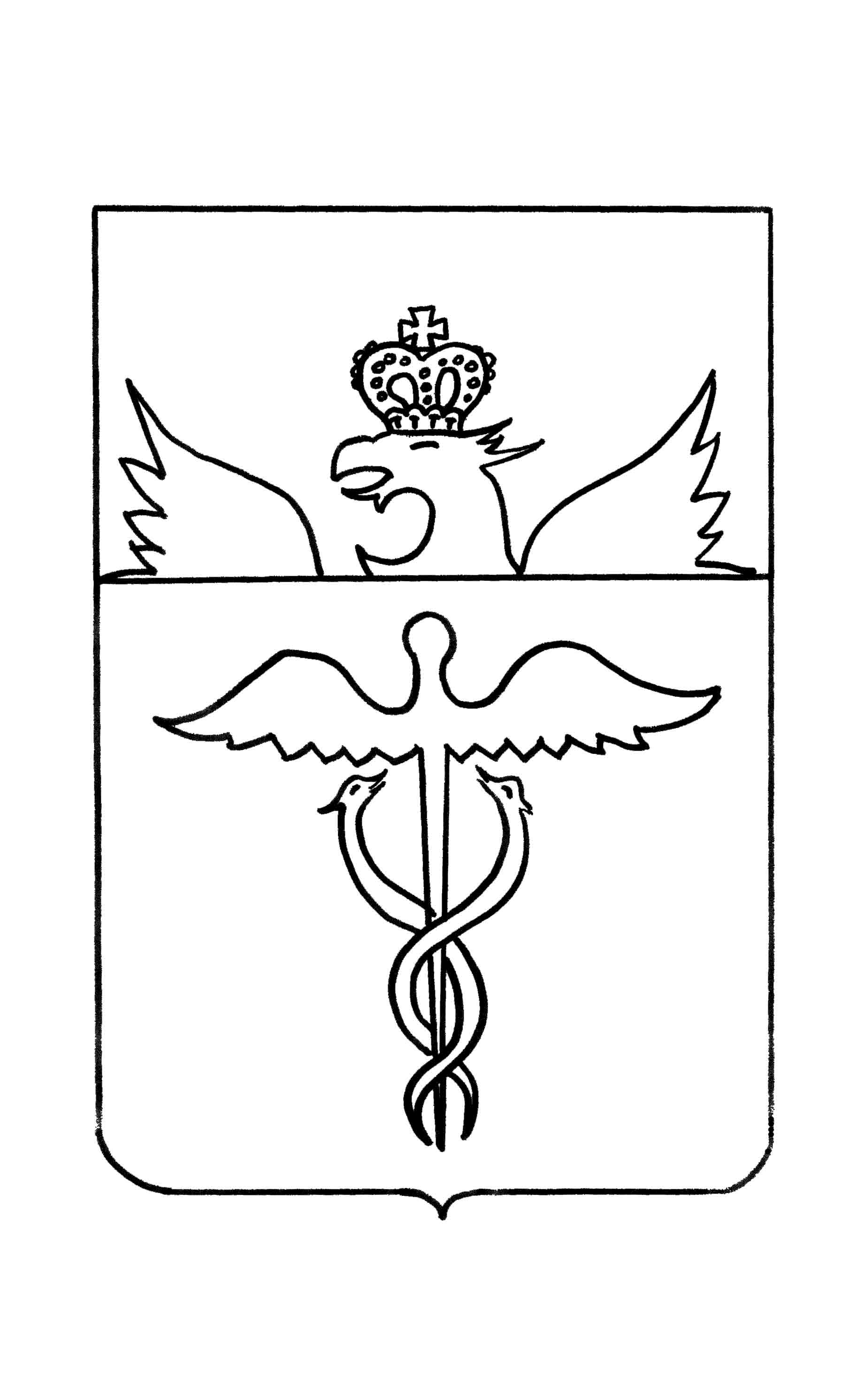 СОВЕТ НАРОДНЫХ ДЕПУТАТОВОЗЁРСКОГО СЕЛЬСКОГО ПОСЕЛЕНИЯБУТУРЛИНОВСКОГО МУНИЦИПАЛЬНОГО РАЙОНАВОРОНЕЖСКОЙ ОБЛАСТИРЕШЕНИЕот 28 декабря  2021 года № 54      с. ОзёркиОб утверждении Положения о бюджетном процессе  в Озёрском сельском поселении Бутурлиновского муниципального района Воронежской области	В соответствии с Бюджетным кодексом Российской  Федерации, Федеральным законом от 6 октября 2003 года № 131-ФЗ «Об общих принципах организации местного самоуправления в Российской Федерации», на основании  решения Совета народных депутатов Бутурлиновского муниципального района Воронежской области от 29.06.2012 года № 21 «Об одобрении соглашений о передаче контрольно-счетной комиссии Бутурлиновского муниципального района полномочий контрольно-счетных органов поселений Бутурлиновского муниципального района по внешнему муниципальному финансовому контролю» и соглашения о передаче контрольно-счетной комиссии Бутурлиновского муниципального района полномочий контрольно-счетной комиссии Озёрского сельского поселения по внешнему муниципальному финансовому контролю от 15.05.2012 года, Совет народных депутатов Озёрского сельского поселения Р Е Ш И Л: 1. Утвердить прилагаемое Положение о бюджетном процессе в Озёрском сельском поселении Бутурлиновского муниципального района Воронежской области.  2. Опубликовать настоящее решение в «Вестнике муниципальных нормативно-правовых актов и иной официальной информации Озёрского сельского поселения Бутурлиновского муниципального района Воронежской области».  3. Признать утратившими силу решения Совета народных депутатов Озёрского сельского поселения:- от 31.08.2015 года № 224- от 30.03.2016 года № 44- от 29.12.2017 года № 122- от 15.02.2018 года № 132- от 15.08.2018 года № 150- от 31.10.2018 года № 158- от 15.02.2019 года № 175- от 27.12.2019 года № 194- от 26.02.2020 года № 212- от 13.11.2020 года № 12- от 30.03.2021 года № 324. Настоящее решение вступает в силу с 01 января 2022 года.Глава Озёрского сельского поселения                                  В.А. ЗагоновУТВЕРЖДЕНОрешением Совета народных депутатовОзёрского сельского поселенияОт 28.12.2021 года № 54ПОЛОЖЕНИЕО БЮДЖЕТНОМ ПРОЦЕССЕ В ОЗЁРСКОМ СЕЛЬСКОМ ПОСЕЛЕНИИ БУТУРЛИНОВСКОГО МУНИЦИПАЛЬНОГО РАЙОНА ВОРОНЕЖСКОЙ ОБЛАСТИНастоящее Положение устанавливает правовой статус субъектов бюджетных правоотношений в ОЗЁРСКОМ сельском поселении Бутурлиновского муниципального района Воронежской области, регулирует отношения, возникающие в процессе составления и рассмотрения проекта бюджета Озёрского  сельского поселения, утверждения и исполнения  бюджета Озёрского сельского поселения, контроля за его исполнением, осуществления бюджетного учета, составления, утверждения, внешней и внутренней проверки бюджетной отчетности.I. ОБЩИЕ ПОЛОЖЕНИЯ1. Правовая основа бюджетного процесса в ОЗЁРСКОМ сельском поселенииПравовую основу бюджетного процесса в ОЗЁРСКОМ сельском поселении составляют Конституция Российской Федерации, Бюджетный кодекс и бюджетное законодательство Российской Федерации, областные законы и иные нормативные правовые акты Воронежской области, регулирующие бюджетные правоотношения в Воронежской области, решение Совета народных депутатов о бюджете Озёрского сельского поселения, настоящее Положение, иные нормативные правовые акты органов местного самоуправления Озёрского сельского поселения, регулирующие бюджетные правоотношения. 2. Понятия и термины, применяемые для целей настоящего Положения2.1. В настоящем Положении используются понятия и термины, установленные Бюджетным кодексом Российской Федерации.2.2. В целях настоящего Положения применяется следующее понятие:бюджет Озёрского сельского поселения (местный бюджет Озёрского сельского поселения) - форма образования и расходования денежных средств, предназначенных для исполнения расходных обязательств Озёрского сельского поселения.II. БЮДЖЕТНЫЕ ПОЛНОМОЧИЯ УЧАСТНИКОВ БЮДЖЕТНОГО ПРОЦЕССА В ОЗЁРСКОМ СЕЛЬСКОМ ПОСЕЛЕНИИ3. Участники бюджетного процесса в ОЗЁРСКОМ сельском поселенииУчастниками бюджетного процесса в ОЗЁРСКОМ сельском поселении являются:-  глава Озёрского сельского поселения;-  Совет народных депутатов Озёрского сельского поселения;       - администрация Озёрского сельского поселения Бутурлиновского муниципального района Воронежской области;- контрольно-счетная палата Бутурлиновского муниципального района;       - орган внутреннего муниципального финансового контроля;- главные распорядители (распорядители) средств бюджета Озёрского сельского поселения;-главные администраторы (администраторы) доходов бюджета Озёрского сельского поселения;- главные администраторы (администраторы) источников финансирования дефицита бюджета Озёрского сельского поселения;- получатели средств бюджета Озёрского сельского поселения.4. Бюджетные полномочия главы Озёрского сельского поселенияГлава Озёрского сельского поселения:определяет основные направления бюджетной и налоговой политики Озёрского сельского поселения;рассматривает  проект решения Совета народных депутатов Озёрского сельского поселения о бюджете с необходимыми документами и материалами, представленный администрацией Озёрского поселения;рассматривает проект решения Совета народных депутатов Озёрского сельского поселения об исполнении бюджета, представленный администрацией Озёрского поселения;принимает решение о проведении публичных слушаний или общественных обсуждений по проекту бюджета поселения и годовому отчету об исполнении бюджета поселения, проводит публичные слушания или общественные обсуждения;утверждает и вносит изменения в сводную бюджетную роспись бюджета Озёрского сельского поселения;утверждает и вносит изменения в лимиты бюджетных обязательств для главных распорядителей средств бюджета Озёрского сельского поселения; осуществляет иные бюджетные полномочия, установленные бюджетным законодательством Российской Федерации, Уставом Озёрского сельского поселения и настоящим Положением.5. Бюджетные полномочия Совета народных депутатов Озёрского сельского поселенияСовет народных депутатов Озёрского сельского поселения:1) рассматривает и утверждает бюджет Озёрского сельского поселения и отчет о его исполнении;2) осуществляет контроль в ходе рассмотрения отдельных вопросов исполнения бюджета сельского поселения на своих заседаниях, заседаниях комиссий, рабочих групп, в ходе слушаний, в связи с депутатскими запросами;осуществляет другие полномочия в соответствии с Бюджетным кодексом Российской Федерации, Федеральным законом "Об общих принципах организации местного самоуправления в РФ", иными нормативными правовыми актами Российской Федерации, Уставом Озёрского сельского поселения и настоящим Положением.6. Бюджетные полномочия администрации Озёрского сельского поселенияАдминистрация Озёрского сельского поселения:1) обеспечивает составление проекта бюджета Озёрского сельского поселения, представляет его с необходимыми документами и материалами на рассмотрение и утверждение Совету народных депутатов Озёрского сельского поселения;2) обеспечивает исполнение бюджета сельского поселения и составление бюджетной отчётности;3) обеспечивает составление отчета об исполнении бюджета сельского поселения;4) представляет отчет об исполнении бюджета сельского поселения в Совет народных депутатов Озёрского сельского поселения и контрольно-счетную палату Бутурлиновского муниципального района;обеспечивает управление муниципальным долгом;составляет и ведет сводную бюджетную роспись бюджета поселения, вносит изменения в неё в соответствии с установленным порядком;ведёт реестр расходных обязательств Озёрского сельского поселения;устанавливает перечень и коды целевых статей расходов бюджета Озёрского сельского поселения, если иное не установлено Бюджетным кодексом Российской Федерации;устанавливает порядок учета бюджетных и денежных обязательств;составляет и ведёт реестр источников доходов бюджета Озёрского сельского поселения;утверждает перечень кодов подвидов по видам доходов, главными администраторами которых являются органы муниципальной власти сельского поселения и (или) находящиеся в их ведении казенные учреждения;утверждает перечень главных администраторов доходов бюджета Озёрского сельского поселения в соответствии с общими требованиями, установленными Правительством Российской Федерации;утверждает перечень главных администраторов источников финансирования дефицита бюджета Озёрского сельского поселения в соответствии с общими требованиями, установленными Правительством Российской Федерации;осуществляет управление средствами на едином счете бюджета, казначейских счетах, остатками средств на едином счете бюджета в соответствии с положениями Бюджетного кодекса Российской Федерации;в случаях, установленных бюджетным законодательством устанавливает порядок осуществления казначейского сопровождения в отношении средств, определенных в соответствии со статьей 242.26 Бюджетного кодекса Российской Федерации;  16) осуществляет иные бюджетные полномочия, установленные бюджетным законодательством Российской Федерации, Уставом Озёрского сельского поселения и настоящим Положением.6.2. Администрация Озёрского сельского поселения в условиях военного и чрезвычайного положений осуществляет бюджетные полномочия по решению Президента Российской Федерации в порядке, установленном Правительством Российской Федерации, с учетом особенностей, предусмотренных Федеральным конституционным законом от 30 января 2002 года N 1-ФКЗ "О военном положении", Федеральным конституционным законом от 30 мая 2001 года N 3-ФКЗ "О чрезвычайном положении" и принятыми в соответствии с ними федеральными законами и иными нормативными правовыми актами Российской Федерации.7. Бюджетные полномочия контрольно-счетной палаты Бутурлиновского муниципального районаКонтрольно-счетная палата Бутурлиновского муниципального района: 1) осуществляет контроль за соблюдением бюджетного законодательства Российской Федерации и иных нормативных правовых актов, регулирующих бюджетные правоотношения, в ходе исполнения бюджета Озёрского сельского поселения;2) осуществляет иные бюджетные полномочия, установленные  бюджетным законодательством Российской Федерации,  иными нормативными правовыми актами, регулирующими бюджетные правоотношения.8. Бюджетные полномочия органа внутреннего муниципального финансового контроляОрган внутреннего муниципального финансового контроля обладает бюджетными полномочиями, установленными Бюджетным кодексом Российской Федерации.9. Бюджетные полномочия главного распорядителя (распорядителя) средств бюджета Озёрского сельского поселения9.1. Главный распорядитель средств бюджета Озёрского сельского поселения обладает бюджетными полномочиями, установленными Бюджетным кодексом Российской Федерации, настоящим Положением и принимаемыми в соответствии с ними муниципальными правовыми актами, регулирующими бюджетные правоотношения.9.2. Распорядитель средств бюджета Озёрского сельского поселения обладает бюджетными полномочиями, установленными Бюджетным кодексом Российской Федерации и настоящим Положением.9.3. Главный распорядитель средств бюджета Озёрского сельского поселения выступает в суде от имени Озёрского сельского поселения в качестве представителя ответчика по искам к Озерскому сельскому поселению:- о возмещении вреда, причиненного физическому лицу или юридическому лицу в результате незаконных действий (бездействия) органов местного самоуправления или должностных лиц этих органов, по ведомственной принадлежности, в том числе в результате издания актов органов местного самоуправления Озёрского сельского поселения, не соответствующих закону или иному правовому акту;- предъявляемым при недостаточности лимитов бюджетных обязательств, доведенных подведомственному ему получателю бюджетных средств, являющемуся казенным учреждением, для исполнения его денежных обязательств;- по иным искам к муниципальному образованию, по которым в соответствии с федеральным законом интересы соответствующего публично-правового образования представляет орган, осуществляющий в соответствии с бюджетным законодательством Российской Федерации полномочия главного распорядителя средств бюджета муниципального образования.9.4. Главный распорядитель средств бюджета муниципального образования выступает в суде от имени муниципального образования в качестве представителя истца по искам о взыскании денежных средств в порядке регресса в соответствии с пунктом 3.1 статьи 1081 Гражданского кодекса Российской Федерации к лицам, чьи действия (бездействие) повлекли возмещение вреда за счет казны муниципального образования.10. Бюджетные полномочия главного администратора (администратора) доходов бюджета Озёрского сельского поселения10.1. Главный администратор доходов бюджета Озёрского сельского поселения обладает бюджетными полномочиями, установленными Бюджетным кодексом Российской Федерации, настоящим Положением и принимаемыми в соответствии с ними муниципальными правовыми актами, регулирующими бюджетные правоотношения.10.2. Администратор доходов бюджета Озёрского сельского поселения обладает бюджетными полномочиями, установленными Бюджетным кодексом Российской Федерации, настоящим положением и принимаемыми в соответствии с ними муниципальными правовыми актами, регулирующими бюджетные правоотношения.10.3. Бюджетные полномочия администраторов доходов бюджета сельского поселения осуществляются в порядке, установленном законодательством Российской Федерации, а также в соответствии с доведенными до них главными администраторами доходов бюджета сельского поселения, в ведении которых они находятся, муниципальными правовыми актами, наделяющими их полномочиями администратора доходов бюджета сельского поселения.10.4. Бюджетные полномочия главных администраторов доходов бюджета сельского поселения, являющихся структурными подразделениями администрации Озёрского сельского поселения с правом юридического лица и (или) находящимися в их ведении казёнными учреждениями, осуществляются в порядке, установленном администрацией Озёрского сельского поселения.11. Бюджетные полномочия главного администратора (администратора) источников финансирования дефицита бюджета Озёрского сельского поселения11.1. Главный администратор источников финансирования дефицита бюджета Озёрского сельского поселения обладает бюджетными полномочиями, установленными Бюджетным кодексом Российской Федерации, настоящим Положением и принимаемыми в соответствии с ними муниципальными правовыми актами, регулирующими бюджетные правоотношения. 11.2. Администратор источников финансирования дефицита бюджета Озёрского сельского поселения обладает бюджетными полномочиями, установленными Бюджетным кодексом Российской Федерации, настоящим Положением и принимаемыми в соответствии с ними муниципальными правовыми актами, регулирующими бюджетные правоотношения.12. Бюджетные полномочия получателя средств бюджета Озёрского сельского поселенияПолучатель средств бюджета Озёрского сельского поселения обладает бюджетными полномочиями, установленными Бюджетным кодексом Российской Федерации, настоящим Положением и принимаемыми в соответствии с ними муниципальными правовыми актами, регулирующими бюджетные правоотношения.13. Особенности правового положения казенных учрежденийОсобенности правового положения казенных учреждений устанавливаются в соответствии с положениями статьи 161 Бюджетного кодекса Российской Федерации.III. ДОХОДЫ, РАСХОДЫ И ДЕФИЦИТ БЮДЖЕТАОЗЁРСКОГО СЕЛЬСКОГО ПОСЕЛЕНИЯ14. Формирование доходов бюджета Озёрского сельского поселенияДоходы бюджета Озёрского сельского поселения формируются в соответствии с бюджетным законодательством Российской Федерации, законодательством о налогах и сборах, законодательством об иных обязательных платежах и решениями Совета народных депутатов Озёрского сельского поселения о налогах и сборах.14.1. Принятие решения о признании безнадежной к взысканию задолженности по платежам в бюджет и о ее списании (восстановлении).Решение о признании безнадежной к взысканию задолженности по платежам в бюджет Озёрского сельского поселения и о ее списании (восстановлении), принимается в соответствии с положениями статьи 47.2. Бюджетного кодекса Российской Федерации.15. Расходы бюджета Озёрского сельского поселенияФормирование расходов бюджета Озёрского сельского поселения осуществляется в соответствии с расходными обязательствами, обусловленными установленным законодательством Российской Федерации разграничением полномочий федеральных органов государственной власти, органов государственной власти Воронежской области и органов местного самоуправления, исполнение которых согласно законодательству Российской Федерации, Воронежской области, решениям Совета народных депутатов Озёрского сельского поселения, договорам и соглашениям должно осуществляться в очередном финансовом году и плановом периоде за счет средств бюджета Озёрского сельского поселения.16. Муниципальное задание16.1. Муниципальное задание на оказание муниципальных услуг (выполнение работ) муниципальными учреждениями Озёрского сельского поселения формируется в порядке, установленном администрацией сельского поселения, на срок до трех лет при утверждении бюджета на очередной финансовый год и плановый период (с возможным уточнением при составлении проекта бюджета).Муниципальное задание в части муниципальных услуг, оказываемых муниципальными учреждениями физическим лицам, формируется в соответствии с общероссийскими базовыми (отраслевыми) перечнями (классификаторами) государственных и муниципальных услуг, оказываемых физическим лицам, формирование, ведение и утверждение которых осуществляется в порядке, установленном Правительством Российской Федерации. Включение в указанные перечни (классификаторы) положений, приводящих к возникновению расходных обязательств муниципальных образований, не допускается.Ведомственные перечни муниципальных услуг и работ формируются и ведутся в соответствии с базовыми (отраслевыми) перечнями государственных и муниципальных услуг и работ, утвержденными федеральными органами исполнительной власти, осуществляющими функции по выработке государственной политики и нормативно-правовому регулированию в установленных сферах деятельности.Порядок формирования, ведения и утверждения ведомственных перечней муниципальных услуг и работ, оказываемых и выполняемых муниципальными учреждениями Озёрского сельского поселения, устанавливается администрацией Озёрского сельского поселения с соблюдением общих требований, установленных Правительством Российской Федерации.Муниципальное задание формируется для бюджетных и автономных учреждений, а также казенных учреждений, определенных в соответствии с решением исполнительного органа муниципальной власти, осуществляющего бюджетные полномочия главного распорядителя средств бюджета Озёрского сельского поселения.Муниципальное задание является невыполненным в случае недостижения (превышения допустимого (возможного) отклонения) показателей муниципального задания, характеризующих объем оказываемых муниципальных услуг (выполняемых работ), а также показателей муниципального задания, характеризующих качество оказываемых муниципальных услуг (выполняемых работ), если такие показатели установлены в муниципальном задании.16.2. Показатели муниципального задания используются при составлении проекта бюджета сельского поселения для планирования бюджетных ассигнований на оказание муниципальных услуг (выполнение работ), составлении бюджетной сметы казенного учреждения, а также для определения объема субсидий на выполнение муниципального задания бюджетным или автономным учреждением.16.3. Финансовое обеспечение выполнения муниципальных заданий осуществляется за счет средств бюджета сельского поселения в порядке, установленном администрацией сельского поселения.Объем финансового обеспечения выполнения муниципального задания рассчитывается на основании нормативных затрат на оказание муниципальных услуг, утверждаемых в порядке, предусмотренном абзацем первым настоящей части, с соблюдением общих требований, определенных федеральными органами исполнительной власти, осуществляющими функции по выработке государственной политики и нормативно-правовому регулированию в установленных сферах деятельности.По решению администрации Озёрского сельского поселения, осуществляющей в соответствии с законодательством Российской Федерации функции и полномочия учредителя муниципальных учреждений Озёрского сельского поселения, при определении объема финансового обеспечения выполнения муниципального задания используются нормативные затраты на выполнение работ.17. Расходные обязательства Озёрского сельского поселенияРасходные обязательства Озёрского сельского поселения возникают (устанавливаются) в соответствии с положениями Бюджетного кодекса Российской Федерации, действующего законодательства Российской Федерации и Воронежской области, а также иных нормативных правовых актов Российской Федерации и муниципальных правовых актов.17.2. Реестр расходных обязательств Озёрского сельского поселения ведётся в порядке, установленном администрацией Озёрского сельского поселения.18. Резервный фонд администрации Озёрского сельского поселения18.1. В расходной части бюджета Озёрского сельского поселения предусматривается создание резервного фонда администрации Озёрского сельского поселения.18.2. Размер резервного фонда администрации Озёрского сельского поселения устанавливается решением Совета народных депутатов Озёрского сельского поселения о бюджете Озёрского сельского поселения и не может превышать 3 процента утвержденного указанным решением Совета народных депутатов общего объёма расходов.18.3. Средства резервного фонда администрации Озёрского сельского поселения направляются на финансовое обеспечение непредвиденных расходов, в том числе на проведение аварийно-восстановительных работ и иных мероприятий, связанных с ликвидацией последствий стихийных бедствий и других чрезвычайных ситуаций.18.4. Бюджетные ассигнования резервного фонда администрации Озёрского сельского поселения, предусмотренные в составе бюджета Озёрского сельского поселения, используются по решению администрации Озёрского сельского поселения.18.5. Порядок использования бюджетных ассигнований резервного фонда администрации Озёрского сельского поселения, предусмотренных в составе бюджета сельского поселения, устанавливается администрацией Озёрского сельского поселения.18.6. Отчет об использовании бюджетных ассигнований резервного фонда администрации Озёрского сельского поселения прилагается к ежеквартальному и годовому отчетам об исполнении бюджета сельского поселения.19. Дефицит бюджета Озёрского сельского поселения, источники его финансирования19.1. Дефицит бюджета Озёрского сельского поселения на очередной финансовый год и каждый год планового периода устанавливается решением Совета народных депутатов Озёрского сельского поселения о бюджете сельского поселения с соблюдением ограничений, установленных Бюджетным кодексом Российской Федерации и настоящим Положением.19.2. Дефицит бюджета сельского поселения не должен превышать 10 процентов утверждённого общего объёма доходов бюджета сельского поселения без учёта утверждённого объёма безвозмездных поступлений и (или) поступлений налоговых доходов по дополнительным нормативам отчислений.В случае, если в бюджете сельского поселения доля межбюджетных трансфертов из других бюджетов бюджетной системы Российской Федерации (за исключением субвенций, а также предоставляемых ОЗЁРСКОМУ сельскому поселению за счёт средств Инвестиционного фонда Российской Федерации субсидий и межбюджетных трансфертов на осуществление полномочий по решению вопросов местного значения в соответствии с заключёнными соглашениями) и (или) налоговых доходов по дополнительным нормативам отчислений в течение двух из трёх последних отчётных финансовых лет превышала 70 процентов объёма собственных доходов бюджета сельского поселения, в отношении Озёрского сельского поселения осуществляются меры, предусмотренные ст.136 Бюджетного кодекса Российской Федерации, дефицит бюджета не должен превышать 5 процентов утверждённого общего годового объёма доходов местного бюджета без учёта утверждённого объёма безвозмездных поступлений и (или) поступлений налоговых доходов по дополнительным нормативам отчислений. В случае утверждения решением Совета народных депутатов Озёрского сельского поселения о бюджете в составе источников финансирования дефицита бюджета сельского поселения поступлений от продажи акций и иных форм участия в капитале, находящихся в собственности Озёрского сельского поселения, и снижения остатков средств на счетах по учёту средств бюджета сельского поселения дефицит бюджета сельского поселения может превысить ограничения, установленные настоящей статьёй, в пределах суммы указанных поступлений и снижения остатков средств на счетах по учёту средств бюджета сельского поселения.19.3. Дефицит бюджета сельского поселения, сложившийся по данным годового отчёта об исполнении бюджета сельского поселения, должен соответствовать ограничениям, установленным настоящей статьёй. Превышение по данным годового отчёта об исполнении бюджета сельского поселения установленных настоящей статьёй ограничений является нарушением бюджетного законодательства Российской Федерации и влечёт применение предусмотренных Бюджетным кодексом Российской Федерации мер принуждения за нарушение бюджетного законодательства Российской Федерации.   19.4. В случае утверждения решением Совета народных депутатов Озёрского сельского поселения о бюджете в составе источников финансирования дефицита бюджета сельского поселения разницы между полученными и погашенными Озерским сельским поселением бюджетными кредитами, предоставленными бюджету сельского поселения другими бюджетами бюджетной системы Российской Федерации, дефицит бюджета сельского поселения может превысить ограничения, установленные настоящей статьёй, в пределах указанной разницы.20. Источники финансирования дефицита бюджета Озёрского сельского поселенияСостав источников финансирования дефицита бюджета Озёрского сельского поселения устанавливается в соответствии с положениями статьи 96 Бюджетного кодекса Российской Федерации.21. Бюджетные инвестиции в объекты муниципальной собственностиБюджетные инвестиции в объекты муниципальной собственности Озёрского сельского поселения осуществляются в соответствии с положениями статьи 79 Бюджетного кодекса Российской Федерации.IV. МУНИЦИПАЛЬНЫЙ ДОЛГ ОЗЁРСКОГО СЕЛЬСКОГО ПОСЕЛЕНИЯ22. Структура муниципального долга Озёрского сельского поселения, виды и срочность муниципальных долговых обязательствСтруктура муниципального долга Озёрского сельского поселения представляет собой группировку долговых обязательств Озёрского сельского поселения по установленным положениями статьи 100 Бюджетного кодекса Российской Федерации видам долговых обязательств.23. Прекращение муниципальных долговых обязательств, выраженных в валюте Российской Федерации, и их списание с муниципального долга Озёрского сельского поселенияПрекращение муниципальных долговых обязательств, выраженных в валюте Российской Федерации, и их списание с муниципального долга Озёрского сельского поселения производится в соответствии с положениями статьи 100.1 Бюджетного кодекса Российской Федерации.24. Управление муниципальным долгомУправление муниципальным долгом осуществляется администрацией Озёрского сельского поселения в соответствии с Уставом Озёрского сельского поселения.25. Ответственность по долговым обязательствам Озёрского сельского поселения25.1. Долговые обязательства Озёрского сельского поселения полностью и без условий обеспечиваются всем находящимся в собственности Озёрского сельского поселения имуществом, составляющим муниципальную казну, и исполняются за счет средств бюджета сельского поселения.25.2. Озерское  сельское поселение не несет ответственности по долговым обязательствам Российской Федерации, Воронежской области и иных муниципальных образований, если указанные обязательства не были гарантированы Озерским сельским поселением.26. Верхние пределы муниципального внутреннего и внешнего долга Озёрского сельского поселения Верхние пределы муниципального внутреннего долга Озёрского сельского поселения, муниципального внешнего долга Озёрского сельского поселения (при наличии обязательств в иностранной валюте) по состоянию на 1 января года, следующего за очередным финансовым годом и каждым годом планового периода, с указанием, в том числе верхнего предела по муниципальным гарантиям Озёрского сельского поселения в валюте Российской Федерации, по муниципальным гарантиям Озёрского сельского поселения в иностранной валюте (при наличии обязательств по муниципальным гарантиям Озёрского сельского поселения) устанавливаются решением совета народных депутатов Озёрского сельского поселения о местном бюджете в соответствии с положениями статьи 107 БК РФ.27. Обслуживание муниципального долга27.1. Под обслуживанием муниципального долга Озёрского сельского поселения понимаются операции по выплате доходов по муниципальным долговым обязательствам Озёрского сельского поселения в виде процентов по ним, осуществляемые за счет средств бюджета сельского поселения.27.2. Выполнение кредитной организацией или другой специализированной финансовой организацией функций генерального агента (агента) исполнительного органа власти Озёрского сельского поселения по размещению, выкупу, обмену долговых обязательств Озёрского сельского поселения осуществляется на основе муниципального контракта, заключенного с администрацией Озёрского сельского поселения.27.3. Оплата услуг агентов по осуществлению ими функций, предусмотренных муниципальными контрактами, заключенными с администрацией Озёрского сельского поселения, производится за счет средств бюджета сельского поселения.         27.4. Объем расходов на обслуживание муниципального долга Озёрского сельского поселения в очередном финансовом году и плановом периоде  устанавливается решением Совета народных депутатов Озёрского сельского поселения  Бутурлиновского муниципального района о бюджете Озёрского сельского поселения в соответствии со статьей 107 (применяемой к правоотношениям, возникающим при составлении, утверждении и исполнении бюджета Озёрского сельского поселения, начиная с бюджета на 2021 год и на плановый период 2022 - 2023 годов) и 111.28. Учет и регистрация муниципальных долговых обязательств Озёрского сельского поселения. Муниципальная долговая книгаУчет и регистрация муниципальных долговых обязательств Озёрского сельского поселения осуществляются в муниципальной долговой книге Озёрского сельского поселения, ведение которой осуществляется в соответствии с положениями статьи 121 Бюджетного кодекса Российской Федерации. 29. Муниципальные заимствования Озёрского сельского поселения29.1. Муниципальные заимствования Озёрского сельского поселения осуществляются в соответствии с положениями статьи 103 Бюджетного кодекса Российской Федерации.29. 2. Под муниципальными заимствованиями понимается привлечение от имени Озёрского сельского поселения заемных средств в местный бюджет путем размещения муниципальных ценных бумаг и в форме кредитов, по которым возникают долговые обязательства Озёрского сельского поселения как заемщика. 29.3. Муниципальные внутренние заимствования Озёрского сельского поселения осуществляются в целях финансирования дефицита местного бюджета, а также погашения долговых обязательств Озёрского сельского поселения, пополнения в течение финансового года остатков средств на едином счете бюджета Озёрского сельского поселения. 29.4. Муниципальные внешние заимствования Озёрского сельского поселения осуществляются в соответствии с положениями Бюджетного кодекса Российской Федерации в целях финансирования дефицита местного бюджета, а также погашения муниципальных долговых обязательств Озёрского сельского поселения, выраженных в иностранной валюте. 29.5. Право осуществления муниципальных внутренних и внешних заимствований Озёрского сельского поселения от имени Озёрского сельского поселения в соответствии с Бюджетным кодексом Российской Федерации, Уставом Озёрского сельского поселения и настоящим решением Совета народных депутатов принадлежит администрации Озёрского сельского поселения. 29.6. Предельный объем заимствований Озёрского сельского поселения в текущем финансовом году определяется с учетом положений статей 103, 104, 106 Бюджетного кодекса Российской Федерации.30. Программа муниципальных заимствований30.1. Программа муниципальных внутренних заимствований Озёрского сельского поселения на очередной финансовый год и плановый период представляет собой перечень муниципальных внутренних заимствований Озёрского сельского поселения по видам соответствующих долговых обязательств, осуществляемых и (или) погашаемых в очередном финансовом году и плановом периоде. Программа муниципальных внутренних заимствований Озёрского сельского поселения на очередной финансовый год и плановый период разрабатывается в соответствии со статьей 110.1 Бюджетного кодекса Российской Федерации и является приложением к решению Совета народных депутатов о местном бюджете.30.2. Проведение в соответствии со статьей 105 Бюджетного Кодекса Российской Федерации реструктуризации муниципального долга не отражается в программе муниципальных заимствований Озёрского сельского поселения.31. Программа муниципальных гарантий в валюте Российской ФедерацииПрограмма муниципальных гарантий Озёрского сельского поселения в валюте Российской Федерации составляется с учетом положений статьи 110.2 Бюджетного кодекса Российской Федерации и является приложением к решению Совета народных депутатов Озёрского сельского поселения   о бюджете Озёрского сельского поселения.32. Порядок и условия предоставления муниципальных гарантий Озёрского сельского поселенияПорядок, условия предоставления и исполнения муниципальных гарантий Озёрского сельского поселения осуществляются в соответствии с положениями статей 115, 115.1, 115.2, 115.3, 117 Бюджетного кодекса Российской Федерации и законами Воронежской области.33. Отражение в бюджете Озёрского сельского поселения поступлений средств от заимствований, погашения муниципального долга, возникшего из заимствований, и расходов на его обслуживание33.1. Поступления в бюджет Озёрского сельского поселения средств от заимствований учитываются в источниках финансирования дефицита бюджета Озёрского сельского поселения путем увеличения объема источников финансирования дефицита бюджета сельского поселения.33.2. Все расходы на обслуживание долговых обязательств, включая дисконт (или разницу между ценой размещения и ценой погашения (выкупа) по муниципальным ценным бумагам), учитываются в бюджете сельского поселения как расходы на обслуживание муниципального долга.Поступления в бюджет сельского поселения от размещения муниципальных ценных бумаг в сумме, превышающей номинальную стоимость, поступления в бюджет сельского поселения, полученные в качестве накопленного купонного дохода, а также разница, возникшая в случае выкупа ценных бумаг по цене ниже цены размещения, относятся на уменьшение расходов на обслуживание муниципального долга в текущем финансовом году.    33.3. Погашение основной суммы муниципального долга, возникшего из муниципальных заимствований, учитывается в источниках финансирования дефицита бюджета сельского поселения путем уменьшения объема источников финансирования дефицита бюджета сельского поселения.Долговая устойчивость Озёрского сельского поселенияСоставление проекта бюджета Озёрского сельского поселения осуществляется с учетом показателей долговой устойчивости, установленных статьями 107 и 107.1 Бюджетного кодекса Российской Федерации.V. СОСТАВЛЕНИЕ ПРОЕКТА БЮДЖЕТА ОЗЁРСКОГО СЕЛЬСКОГО ПОСЕЛЕНИЯ35. Основы, порядок и сроки составления проекта бюджета Озёрского сельского поселения35.1. Проект бюджета Озёрского сельского поселения составляется на основе прогноза социально-экономического развития в целях финансового обеспечения расходных обязательств.35.2. Проект бюджета Озёрского сельского поселения составляется и утверждаются сроком на три года (очередной финансовый год и плановый период). 35.3. Проект бюджета Озёрского сельского поселения составляется администрацией Озёрского сельского поселения Бутурлиновского муниципального района в порядке и в сроки, установленные администрацией Озёрского сельского поселения Бутурлиновского муниципального района, в соответствии с Бюджетным кодексом Российской Федерации и настоящим Положением.35.4. Составление проекта бюджета Озёрского сельского поселения начинается за 6 месяцев до начала очередного финансового года.35.5. Решение о начале работы над составлением проекта бюджета Озёрского сельского поселения  на очередной финансовый год и плановый период  принимается  администрацией Озёрского сельского поселения в форме нормативного правового акта, регламентирующего сроки и процедуры разработки проекта бюджета, порядок работы над иными документами и материалами, обязательными для направления в Совет народных депутатов Озёрского сельского поселения одновременно с проектом решения о бюджете Озёрского сельского поселения.Долгосрочное бюджетное планирование    36.1. Долгосрочное бюджетное планирование осуществляется путем формирования бюджетного прогноза Озёрского сельского поселения на долгосрочный период в соответствии со статьей 170.1 Бюджетного кодекса Российской Федерации.    36.2. Порядок разработки и утверждения, период действия, а также требования к составу и содержанию бюджетного прогноза Озёрского сельского поселения на долгосрочный период устанавливаются администрацией Озёрского сельского поселения с соблюдением требований Бюджетного кодекса Российской Федерации.   36.3. Проект бюджетного прогноза (проект изменений бюджетного прогноза) Озёрского сельского поселения на долгосрочный период (за исключением показателей финансового обеспечения муниципальных программ Озёрского сельского поселения) представляется в Совет народных депутатов Озёрского сельского поселения одновременно с проектом бюджета.    36.4. Бюджетный прогноз (изменения бюджетного прогноза) Озёрского сельского поселения на долгосрочный период утверждается (утверждаются) администрацией Озёрского сельского поселения в срок, не превышающий двух месяцев со дня официального опубликования решения Совета народных депутатов Озёрского сельского поселения об утверждении бюджета.37. Сведения, необходимые для составления проекта бюджета Озёрского сельского поселенияСоставление проекта бюджета Озёрского сельского поселения основывается на:- положениях послания Президента Российской Федерации Федеральному собранию Российской Федерации, определяющих бюджетную политику (требования к бюджетной политике) в Российской Федерации;- основных направлениях бюджетной и налоговой политики Озёрского сельского поселения;- прогнозе социально-экономического развития Озёрского сельского поселения;- бюджетном прогнозе (проекте бюджетного прогноза, проекте изменений бюджетного прогноза) на долгосрочный период Озёрского сельского поселения;- муниципальных программах Озёрского сельского поселения, проектах муниципальных программ Озёрского сельского поселения, проектах изменений указанных программ;- документах, определяющих цели национального развития Российской Федерации и направления деятельности органов публичной власти по их достижению. 38. Прогноз социально-экономического развития Озёрского сельского поселения38.1. Прогноз социально-экономического развития Озёрского сельского поселения разрабатывается на период не менее трех лет.38.2. Прогноз социально-экономического развития Озёрского сельского поселения одобряется администрацией Озёрского сельского поселения одновременно с принятием решения о внесении проекта бюджета Озёрского сельского поселения в Совет народных депутатов Озёрского сельского поселения.38.3. Прогноз социально-экономического развития Озёрского сельского поселения на очередной финансовый год и плановый период разрабатывается путем уточнения параметров планового периода и добавления параметров второго года планового периода.38.4. Изменение прогноза социально-экономического развития Озёрского сельского поселения в ходе составления или рассмотрения проекта бюджета сельского поселения влечет за собой изменение основных характеристик проекта бюджета сельского поселения.Разработка прогноза социально-экономического развития Озёрского сельского поселения осуществляется администрацией Озёрского сельского поселения.В целях формирования бюджетного прогноза Озёрского сельского поселения на долгосрочный период в соответствии со статьей 170.1 Бюджетного кодекса Российской Федерации разрабатывается прогноз социально-экономического развития Озёрского сельского поселения на долгосрочный период в порядке, установленном администрацией Озёрского сельского поселения.Прогнозирование доходов бюджета Озёрского сельского поселения39.1. Доходы бюджета Озёрского сельского поселения прогнозируются на основе прогноза социально-экономического развития Озёрского  сельского поселения, действующего на день внесения проекта решения о бюджете в Совет народных депутатов Озёрского сельского поселения, а также принятого на указанную дату и вступающего в силу в очередном финансовом году и плановом периоде законодательства о налогах и сборах и бюджетного законодательства Российской Федерации и законодательства Российской Федерации, законов субъектов Российской Федерации и муниципальных правовых актов Совета народных депутатов Озёрского сельского поселения, устанавливающих неналоговые доходы бюджета сельского поселения.39.2. Положения решений Совета народных депутатов Озёрского сельского поселения, приводящих к изменению общего объема доходов бюджета поселения и принятых после внесения решения о бюджете на рассмотрение в Совет народных депутатов Озёрского сельского поселения, учитываются в очередном финансовом году при внесении изменений в бюджет на текущий финансовый год и плановый период в части показателей текущего финансового года.40. Планирование бюджетных ассигнованийПланирование бюджетных ассигнований бюджета Озёрского сельского поселения осуществляется в соответствии с положениями статьи 174.2 Бюджетного кодекса Российской Федерации.41. Муниципальные программы Озёрского сельского поселенияМуниципальные программы Озёрского сельского поселения, реализуются в соответствии с положениями статьи 179 Бюджетного кодекса Российской Федерации.42. Перечень и оценка налоговых расходов Озёрского сельского поселения Бутурлиновского муниципального районаа) Формируется в порядке, установленном администрацией Озёрского сельского поселения Бутурлиновского муниципального района, в разрезе муниципальных программ Озёрского сельского поселения Бутурлиновского муниципального района и их структурных элементов, а также направлений деятельности, не относящихся к муниципальным программам Озёрского сельского поселения Бутурлиновского муниципального района. б) Оценка налоговых расходов Озёрского сельского поселения Бутурлиновского муниципального района осуществляется ежегодно в порядке, установленном администрацией Озёрского сельского поселения Бутурлиновского муниципального района с соблюдением общих требований, установленных Правительством Российской Федерации. Результаты указанной оценки учитываются при формировании основных направлений бюджетной и налоговой политики Озёрского сельского поселения Бутурлиновского муниципального района, а также при проведении оценки эффективности реализации муниципальных программ Озёрского сельского поселения Бутурлиновского муниципального района.VI. ПОДГОТОВКА БЮДЖЕТА ОЗЁРСКОГО СЕЛЬСКОГО ПОСЕЛЕНИЯ43. Состав показателей, представляемых для рассмотрения и утверждения в решении Совета народных депутатов Озёрского сельского поселения о бюджете Озёрского сельского поселения43.1. В решении Совета народных депутатов Озёрского сельского поселения о бюджете сельского поселения должны содержаться основные характеристики бюджета сельского поселения:- общий объём доходов бюджета;- общий объём расходов бюджета;- дефицит (профицит) бюджета;- иные показатели, установленные Бюджетным кодексом Российской Федерации, решениями Совета народных депутатов Озёрского сельского поселения  (кроме решения об утверждении бюджета).43.2. Решением Совета народных депутатов Озёрского сельского поселения о бюджете сельского поселения утверждаются:- поступление доходов бюджета сельского поселения по кодам видов доходов, подвидов доходов, на очередной финансовый год и плановый период;- распределение бюджетных ассигнований по разделам, подразделам, целевым статьям (муниципальным программам и непрограммным направлениям деятельности), группам видов расходов и (или) по целевым статьям (муниципальным программам и непрограммным направлениям деятельности), группам видов расходов, разделам, подразделам классификации расходов бюджетов на очередной финансовый год и плановый период;- ведомственная структура расходов бюджета сельского поселения на очередной финансовый год и плановый период;- общий объём бюджетных ассигнований, направляемых на исполнение публичных нормативных обязательств;- объём межбюджетных трансфертов, получаемых из других бюджетов и (или) предоставляемых другим бюджетам бюджетной системы Российской Федерации в очередном финансовом и плановом периоде;- общий объем условно утверждаемых (утвержденных) расходов на первый год планового периода в объеме не менее 2,5 процента общего объема расходов бюджета сельского поселения (без учета расходов бюджета сельского поселения, предусмотренных за счет межбюджетных трансфертов из других бюджетов бюджетной системы Российской Федерации, имеющих целевое назначение), на второй год планового периода - в объеме не менее 5 процентов общего объема расходов  бюджета сельского поселения (без учета расходов  бюджета сельского поселения, предусмотренных за счет межбюджетных трансфертов из других бюджетов бюджетной системы Российской Федерации, имеющих целевое назначение);- источники финансирования дефицита бюджета сельского поселения на очередной финансовый год и плановый период;- верхний предел муниципального долга Озёрского сельского поселения по состоянию на 1 января года, следующего за очередным финансовым годом и каждым годом планового периода, с указанием в том числе верхнего предела долга по муниципальным гарантиям;- иные показатели бюджета сельского поселения, установленные Бюджетным кодексом Российской Федерации.43.3. При утверждении бюджета сельского поселения на очередной финансовый год и плановый период проект решения о бюджете сельского поселения утверждается путем изменения параметров планового периода утвержденного бюджета сельского поселения и добавления к ним параметров второго года планового периода проекта бюджета сельского поселения.Изменение параметров планового периода бюджета сельского поселения осуществляется в соответствии с муниципальным правовым актом Совета народных депутатов Озёрского сельского поселения.43.4. Решением Совета народных депутатов Озёрского сельского поселения о бюджете сельского поселения может быть предусмотрено использование доходов бюджета сельского поселения по отдельным видам (подвидам) неналоговых доходов, предлагаемых к введению (отражению в бюджете сельского поселения) начиная с очередного финансового года, на цели, установленные решением Совета народных депутатов о бюджете сельского поселения, сверх соответствующих бюджетных ассигнований и (или) общего объема расходов  бюджета сельского поселения.44. Документы и материалы, представляемые одновременно с проектом решения о бюджете Озёрского сельского поселенияОдновременно с проектом решения Совета народных депутатов Озёрского сельского поселения о бюджете сельского поселения в Совет народных депутатов Озёрского сельского поселения представляются:- основные направления бюджетной и налоговой политики Озёрского сельского поселения;-предварительные итоги социально-экономического развития Озёрского сельского поселения за истекший период текущего финансового года и ожидаемые итоги социально-экономического развития Озёрского сельского поселения за текущий финансовый год;- прогноз социально-экономического развития Озёрского сельского поселения;- пояснительная записка к проекту бюджета сельского поселения;- верхний предел муниципального внутреннего долга по состоянию на 1 января года, следующего за очередным финансовым годом и каждым годом планового периода, с указанием в том числе верхнего предела долга по муниципальным гарантиям;- паспорта муниципальных программ Озёрского сельского поселения (проекты изменений в указанные паспорта); - оценка ожидаемого исполнения бюджета сельского поселения на текущий финансовый год;        -реестры источников доходов бюджета Озёрского сельского поселения; - иные документы и материалы.45. Внесение проекта решения Совета народных депутатов Озёрского сельского поселения о бюджете сельского поселения на рассмотрение Совета народных депутатов Озёрского сельского поселения45.1. Администрация Озёрского сельского поселения вносит на рассмотрение Совета народных депутатов Озёрского сельского поселения проект решения Совета народных депутатов о бюджете сельского поселения не позднее 15 ноября текущего года.45.2. Одновременно с проектом решения о бюджете в Совет народных депутатов Озёрского сельского поселения администрацией Озёрского сельского поселения представляются документы и материалы в соответствии с пунктом 44 настоящего Положения.VII. РАССМОТРЕНИЕ И УТВЕРЖДЕНИЕ РЕШЕНИЯ СОВЕТА НАРОДНЫХ ДЕПУТАТОВ ОЗЁРСКОГО СЕЛЬСКОГО ПОСЕЛЕНИЯ О  БЮДЖЕТЕ ОЗЁРСКОГО СЕЛЬСКОГО ПОСЕЛЕНИЯ46. Публичные слушания или общественные обсуждения по проекту бюджета Озёрского сельского поселенияПо проекту бюджета Озёрского сельского поселения  проводятся публичные слушания или общественные обсуждения в порядке, определённом Положением о порядке проведения публичных слушаний и общественных обсуждений на территории Озёрского сельского поселения Бутурлиновского муниципального района.47. Порядок рассмотрения проекта решения Совета народных депутатов Озёрского сельского поселения о бюджете сельского поселения	47.1. Председатель Совета народных депутатов Озёрского сельского поселения организует работу по рассмотрению проекта решения о бюджете Озёрского сельского поселения на очередной финансовый год и плановый период, направляя его в комиссии Совета народных депутатов Озёрского сельского поселения и депутатам   для замечаний и предложений, а также в Контрольно-счетную палату Бутурлиновского муниципального района для подготовки заключения. 47.2. Контрольно-счетная палата Бутурлиновского муниципального района в течение десяти календарных дней со дня получения проекта решения о бюджете Озёрского сельского поселения на очередной финансовый год и плановый период готовит на него заключение и представляет его в Совет народных депутатов Озёрского сельского поселения и в администрацию Озёрского сельского поселения.47.3. Депутаты и комиссии Совета народных депутатов Озёрского сельского поселения в течение трех календарных дней со дня поступления в Совет народных депутатов Озёрского сельского поселения заключения контрольно-счетной палаты Бутурлиновского муниципального района формируют замечания и предложения по проекту решения о бюджете Озёрского сельского поселения на очередной финансовый год и плановый период. При внесении предложений по увеличению доходной части бюджета поселения указываются источники дополнительных доходов или статьи расходов, подлежащие сокращению.Сформированные замечания и предложения направляются в планово-бюджетную комиссию для обобщения. Обобщенные замечания и предложения в течение двух календарных дней направляются в администрацию Озёрского сельского поселения.   47.4. Глава Озёрского сельского поселения организует доработку проекта решения о бюджете сельского поселения  и вносит уточненный  проект решения о бюджете в Совет народных депутатов  и Контрольно-счетную палату  не позднее пяти календарных дней со дня получения обобщенных планово-бюджетной комиссией  замечаний и предложений депутатов Совета народных депутатов Озёрского сельского поселения. 47.5. Комиссии Совета народных депутатов Озёрского сельского поселения, Контрольно-счетная палата Бутурлиновского муниципального района рассматривают доработанный проект решения о бюджете Озёрского сельского поселения на очередной финансовый год и плановый период в течение трех календарных дней и представляют в администрацию Озёрского сельского поселения свои заключения.Заключения комиссий должны содержать:оценку:- прогноза социально-экономического развития Озёрского сельского поселения;- основных направлений бюджетной и налоговой политики;- концепции бюджета поселения;- показателей межбюджетных отношений Воронежской области, Бутурлиновского муниципального района и Озёрского сельского поселения;- основных характеристик бюджета поселения на очередной финансовый год и плановый период.    2)  предложения по принятию или отклонению представленного проекта решения о бюджете Озёрского сельского поселения на очередной финансовый год и плановый период. 47.6. Решение Совета народных депутатов Озёрского сельского поселения о бюджете Озёрского сельского поселения принимается ежегодно в одном чтении на заседании Совета народных депутатов.При рассмотрении проекта решения Совета народных депутатов Озёрского сельского поселения о бюджете Озёрского сельского поселения  Советом  народных депутатов Озёрского сельского поселения заслушивается доклад ответственного лица администрации Озёрского сельского поселения, а также заключение контрольно-счетной палаты Бутурлиновского муниципального района.При отклонении проекта решения Совета народных депутатов Озёрского сельского поселения о бюджете Озёрского сельского поселения Совет народных депутатов Озёрского сельского поселения принимает одно из следующих решений:- о создании согласительной комиссии из представителей Совета народных депутатов и администрации Озёрского сельского поселения;- о возвращении проекта решения Совета народных депутатов Озёрского сельского поселения о бюджете Озёрского сельского поселения на доработку в администрацию Озёрского сельского поселения.В случае принятия решения о создании согласительной комиссии её количественный и персональный состав утверждается постановлением администрации Озёрского сельского поселения.Любой депутат Совета народных депутатов Озёрского сельского поселения  вправе присутствовать на заседании согласительной комиссии с правом совещательного голоса.Заседание согласительной комиссии правомочно, если на нем присутствует более половины от общего числа ее членов.Согласительная комиссия в течение пяти календарных дней со дня принятия решения об отклонении проекта решения Совета народных депутатов Озёрского сельского поселения о бюджете Озёрского сельского поселения вырабатывает согласованный вариант проекта бюджета Озёрского сельского поселения и передает его в администрацию Озёрского сельского поселения.    Решение согласительной комиссии принимается раздельным голосованием её членов от Совета народных депутатов и от администрации Озёрского сельского поселения. Решение считается принятым стороной, если за него проголосовало большинство присутствующих на заседании согласительной комиссии представителей данной стороны. Решение считается согласованным, если его поддержали обе стороны. Решение, против которого возражает хотя бы одна сторона, считается несогласованным. По окончании работы согласительной комиссии администрация Озёрского сельского поселения в течение пяти календарных дней вносит на рассмотрение в Совет народных депутатов Озёрского сельского поселения согласованный проект решения Совета народных депутатов Озёрского сельского поселения о бюджете Озёрского сельского поселения с учетом решения согласительной комиссии.Позиции, по которым стороны согласительной комиссии не выработали согласованного решения, выносятся на рассмотрение Совета народных депутатов Озёрского сельского поселения.   Решение Совета народных депутатов Озёрского сельского поселения о бюджете Озёрского сельского поселения считается принятым, если за него проголосовало большинство от избранного числа депутатов.47.4. Принятое Советом народных депутатов Озёрского сельского поселения решение о бюджете на очередной финансовый год и плановый период  в  течение пяти дней направляется председателю Совета народных депутатов Озёрского сельского поселения для подписания. 47.5.  Решение о бюджете Озёрского сельского поселения на очередной финансовый год и  плановый период подлежит официальному опубликованию не позднее 10 дней после его подписания в установленном порядке.       47.6. Решение  Совета народных депутатов Озёрского сельского поселения о бюджете Озёрского сельского поселения  вступает в силу с 1 января очередного финансового года.48. Временное управление бюджетом Озёрского сельского поселенияВременное управление бюджетом Озёрского сельского поселения осуществляется в соответствии с положениями статьи 190 Бюджетного кодекса Российской Федерации.49. Внесение изменений в решение Совета народных депутатов Озёрского сельского поселения о бюджете Озёрского сельского поселения по окончании периода временного управления бюджетом сельского поселенияВнесение изменений в решение Совета народных депутатов Озёрского сельского поселения  о бюджете Озёрского сельского поселения по окончании периода временного управления бюджетом сельского поселения осуществляется в соответствии с положениями статьи 191 Бюджетного кодекса Российской Федерации.VIII. ИСПОЛНЕНИЕ БЮДЖЕТАОЗЁРСКОГО СЕЛЬСКОГО  ПОСЕЛЕНИЯ50. Исполнение  бюджета Озёрского сельского поселения50.1. Исполнение бюджета Озёрского сельского поселения обеспечивается  администрацией Озёрского сельского поселения. 50.2. Исполнение бюджета организуется на основе сводной бюджетной росписи и кассового плана.        50.3. Казначейское обслуживание исполнения бюджета Озёрского сельского поселения осуществляется Федеральным казначейством.Для казначейского обслуживания исполнения бюджета Озёрского сельского поселения в Федеральном казначействе с учетом положений статьи 38.2 Бюджетного Кодекса РФ открываются единые счета бюджетов, через которые осуществляются все операции по исполнению бюджетов. .51. Сводная бюджетная роспись бюджета Озёрского сельского поселения51.1. Порядок составления и ведения сводной бюджетной росписи бюджета Озёрского сельского поселения устанавливается администрацией Озёрского сельского поселения.Утверждение сводной бюджетной росписи бюджета сельского поселения и внесение изменений в неё осуществляется  главой Озёрского сельского поселения.51.2. Утвержденные показатели сводной бюджетной росписи бюджета сельского поселения должны соответствовать решению Совета народных депутатов Озёрского сельского поселения о  бюджете сельского поселения.В случае принятия решения Совета народных депутатов Озёрского сельского поселения о внесении изменений в решение Совета народных депутатов Озёрского сельского поселения о бюджете сельского поселения глава Озёрского сельского поселения утверждает соответствующие изменения в сводную бюджетную роспись  бюджета сельского поселения.В сводную бюджетную роспись бюджета сельского поселения могут быть внесены изменения в соответствии с решениями главы Озёрского сельского поселения без внесения изменений в решение Совета народных депутатов Озёрского сельского поселения о бюджете сельского поселения в случаях, установленных статьей 217 Бюджетного кодекса Российской Федерации.При изменении показателей сводной бюджетной росписи по расходам, утверждённым в соответствии с ведомственной структурой расходов, уменьшение бюджетных ассигнований, предусмотренных на исполнение публичных нормативных обязательств Озёрского сельского поселения и обслуживание муниципального долга Озёрского сельского поселения, для увеличения иных бюджетных ассигнований без внесения изменений в решение Совета народных депутатов Озёрского сельского поселения о бюджете сельского поселения не допускается.51.3.  Порядком составления и ведения сводной бюджетной росписи  предусматривается утверждение показателей сводной бюджетной росписи по главным распорядителям средств, разделам, подразделам, целевым статьям (муниципальным программам и непрограммным направлениям деятельности), группам (группам и подгруппам) видов расходов классификации расходов бюджетов.Порядком составления и ведения сводной бюджетной росписи  бюджета сельского поселения может быть предусмотрено утверждение показателей сводной бюджетной росписи по кодам элементов (подгрупп и элементов) видов расходов классификации расходов бюджетов, кодам расходов классификации операций сектора государственного управления, в том числе дифференцированно для разных целевых статей и (или) видов расходов  бюджета сельского поселения, групп и статей классификации операций сектора государственного управления, главных распорядителей средств  бюджета сельского поселения.51.4. Утверждённые показатели сводной бюджетной росписи по расходам доводятся до главных распорядителей бюджетных средств до начала очередного финансового года, за исключением случаев, предусмотренных пунктами 48 и 49 настоящего Положения.52. Кассовый план бюджета Озёрского сельского поселения52.1. Под кассовым планом бюджета Озёрского сельского поселения понимается прогноз поступлений в бюджет поселения и перечислений из бюджета поселения в текущем финансовом году в целях определения прогнозного состояния единого счета бюджета поселения, включая временный кассовый разрыв и объем временно свободных средств.52.2. Составление и ведение кассового плана бюджета сельского поселения осуществляются администрацией  Озёрского сельского поселения.52.3. Администрация Озёрского сельского поселения устанавливает порядок составления и ведения кассового плана  бюджета сельского поселения.52.4. Прогноз перечислений из бюджета сельского поселения по оплате муниципальных контрактов, иных договоров формируется с учетом определенных при планировании закупок товаров, работ, услуг для обеспечения муниципальных нужд сроков и объемов оплаты денежных обязательств по заключаемым муниципальным контрактам, иным договорам.53. Исполнение бюджета  Озёрского сельского поселения по доходамИсполнение бюджета Озёрского сельского поселения по доходам осуществляется в соответствии с положениями статьи 218 Бюджетного кодекса Российской Федерации.54. Исполнение бюджета Озёрского сельского поселения по расходам54.1. Исполнение бюджета Озёрского сельского поселения по расходам осуществляется в порядке, установленном администрацией Озёрского сельского поселения Бутурлиновского муниципального района, с соблюдением положений Бюджетного кодекса Российской Федерации.54.2. Исполнение бюджета по расходам предусматривает:- принятие бюджетных обязательств;- подтверждение денежных обязательств;- санкционирование оплаты денежных обязательств;- подтверждение исполнения денежных обязательств.54.3. Получатель бюджетных средств Озёрского сельского поселения принимает бюджетные обязательства в пределах доведенных до него лимитов бюджетных обязательств.Получатель бюджетных средств принимает бюджетные обязательства путем заключения муниципальных контрактов, иных договоров с физическими и юридическими лицами, индивидуальными предпринимателями или в соответствии с законом, иным правовым актом, соглашением.54.4. Получатель бюджетных средств подтверждает обязанность оплатить за счет средств бюджета денежные обязательства в соответствии с платежными и иными документами, необходимыми для санкционирования их оплаты.54.5. Санкционирование оплаты денежных обязательств осуществляется в форме совершения разрешительной надписи (акцепта) после проверки наличия документов  в соответствии с положениями Бюджетного Кодекса РФ.Оплата денежных обязательств (за исключением денежных обязательств по публичным нормативным обязательствам) осуществляется в пределах доведенных до получателя бюджетных средств лимитов бюджетных обязательств.Оплата денежных обязательств по публичным нормативным обязательствам может осуществляться в пределах доведенных до получателя бюджетных средств бюджетных ассигнований.54.6. Подтверждение исполнения денежных обязательств осуществляется на основании платежных документов, подтверждающих списание денежных средств с единого счета бюджета. 55. Бюджетная роспись55.1. Порядок составления и ведения бюджетных росписей главных распорядителей (распорядителей) бюджетных средств, включая внесение изменений в них, устанавливается администрацией Озёрского сельского поселения.Бюджетные росписи главных распорядителей бюджетных средств составляются в соответствии с бюджетными ассигнованиями, утвержденными сводной бюджетной росписью, и утвержденными администрацией Озёрского сельского поселения лимитами бюджетных обязательств.Бюджетные росписи распорядителей бюджетных средств составляются в соответствии с бюджетными ассигнованиями и доведенными им лимитами бюджетных обязательств.55.2. Утверждение бюджетной росписи и внесение изменений в нее осуществляются главным распорядителем (распорядителем) бюджетных средств.Показатели бюджетной росписи по расходам доводятся до подведомственных распорядителей и (или) получателей бюджетных средств до начала очередного финансового года, за исключением случаев, предусмотренных пунктами 48 и 49 настоящего Положения.55.3. Порядок составления и ведения бюджетных росписей может устанавливать право или обязанность главного распорядителя (распорядителя) бюджетных средств осуществлять детализацию утверждаемых бюджетной росписью показателей по  кодам элементов (подгрупп и элементов) видов расходов, а также кодам классификации операций сектора государственного управления.55.4. Изменение показателей, утвержденных бюджетной росписью по расходам главного распорядителя бюджетных средств в соответствии с показателями сводной бюджетной росписи, без внесения соответствующих изменений в сводную бюджетную роспись не допускается.Изменение показателей, утвержденных бюджетной росписью по расходам распорядителя бюджетных средств в соответствии с показателями бюджетной росписи главного распорядителя бюджетных средств, без внесения соответствующих изменений в бюджетную роспись главного распорядителя бюджетных средств не допускается.56. Исполнение бюджета Озёрского сельского поселения по источникам финансирования дефицита  бюджета сельского поселения56.1. Исполнение бюджета Озёрского сельского поселения по источникам финансирования дефицита бюджета сельского поселения осуществляется главными администраторами, администраторами источников финансирования дефицита бюджета сельского поселения в соответствии со сводной бюджетной росписью бюджета сельского поселения, за исключением операций по управлению остатками средств на едином счете  бюджета сельского поселения в порядке, установленном администрацией Озёрского сельского поселения в соответствии с положениями Бюджетного кодекса Российской Федерации.56.2. Санкционирование оплаты денежных обязательств, подлежащих исполнению за счет бюджетных ассигнований по источникам финансирования дефицита бюджета сельского поселения, осуществляется в порядке, установленном администрацией  Озёрского сельского поселения.57. Лицевые счета для учета операций по исполнению бюджета Озёрского сельского поселенияУчет операций по исполнению бюджета Озёрского сельского поселения, осуществляемых участниками бюджетного процесса в рамках их бюджетных полномочий, производится на лицевых счетах, открываемых в отделе № 5 Управления Федерального казначейства по Воронежской области.58. Бюджетная смета казённого учреждения58.1. Бюджетная смета казённого учреждения составляется, утверждается и ведется в порядке, определенном главным распорядителем средств бюджета Озёрского сельского поселения, в ведении которого находится казённое учреждение, в соответствии с общими требованиями, установленными Министерством финансов Российской Федерации.Бюджетная смета казённого учреждения, являющегося органом местного самоуправления Озёрского сельского поселения, осуществляющим бюджетные полномочия главного распорядителя бюджетных средств, утверждается руководителем этого органа.58.2. Утверждённые показатели бюджетной сметы казённого учреждения должны соответствовать доведённым до него лимитам бюджетных обязательств на принятие и (или) исполнение бюджетных обязательств по обеспечению выполнения функций казённого учреждения.Бюджетная смета казенного учреждения составляется с учетом иных показателей, предусмотренных Бюджетным кодексом Российской Федерации, порядком составления и ведения бюджетной сметы казённого учреждения.58.3. Показатели бюджетной сметы казённого учреждения, руководитель которого наделен правом её утверждения в соответствии с порядком утверждения бюджетной сметы казенного учреждения, могут быть детализированы по кодам элементов (подгрупп и элементов) видов расходов, а также по кодам статей (подстатей) соответствующих групп (статей) классификации операций сектора государственного управления в пределах доведенных лимитов бюджетных обязательств.59. Предельные объемы финансирования59.1. В случае и порядке, установленных администрацией Озёрского сельского поселения, при организации исполнения бюджета сельского поселения по расходам могут предусматриваться утверждение и доведение до главных распорядителей, распорядителей и получателей средств бюджета сельского поселения предельного объёма оплаты денежных обязательств в соответствующем периоде текущего финансового года (предельные объемы финансирования).59.2. Предельные объемы финансирования устанавливаются в целом в отношении главного распорядителя, распорядителя и получателя средств бюджета сельского поселения помесячно или поквартально нарастающим итогом с начала текущего финансового года либо на соответствующий квартал на основе заявок на финансирование главных распорядителей, распорядителей и получателей средств  бюджета сельского поселения.60. Использование доходов, фактически полученных при исполнении бюджета Озёрского сельского поселения сверх утверждённых решением Совета народных депутатов Озёрского сельского поселения о бюджете сельского поселения60.1. Доходы, фактически полученные при исполнении бюджета Озёрского сельского поселения сверх утверждённого решением Совета народных депутатов Озёрского сельского поселения о бюджете сельского поселения общего объёма доходов, могут направляться администрацией Озёрского сельского поселения без внесения изменений в решение Совета народных депутатов Озёрского сельского поселения о бюджете сельского поселения на замещение муниципальных заимствований Озёрского сельского поселения, погашение муниципального долга Озёрского сельского поселения, а также на исполнение публичных нормативных обязательств Озёрского сельского поселения в случае недостаточности предусмотренных на их исполнение бюджетных ассигнований в размере, предусмотренном пунктом 51.2 настоящего Положения.60.2. Субсидии, субвенции, иные межбюджетные трансферты и безвозмездные поступления от физических и юридических лиц, имеющие целевое назначение, в том числе поступающие в бюджет сельского поселения в порядке, установленном пунктом 5 статьи 242 Бюджетного кодекса Российской Федерации, фактически полученные при исполнении бюджета сельского поселения сверх утверждённых решением Совета народных депутатов Озёрского сельского поселения о бюджете сельского поселения доходов, направляются на увеличение расходов бюджета сельского поселения соответственно целям предоставления субсидий, субвенций, иных межбюджетных трансфертов, имеющих целевое назначение, с внесением изменений в сводную бюджетную роспись бюджета сельского поселения без внесения изменений в решение Совета народных депутатов Озёрского сельского поселения о бюджете сельского поселения.61. Размещение средств бюджета Озёрского сельского поселения  на банковских депозитах, передача средств бюджета сельского поселения в доверительное управлениеРазмещение средств бюджета Озёрского сельского поселения на банковских депозитах, получение дополнительных доходов в процессе исполнения  бюджета сельского поселения за счёт размещения средств бюджета сельского поселения на банковских депозитах и передача полученных доходов в доверительное управление не допускаются, за исключением случаев, предусмотренных Бюджетным кодексом Российской Федерации.62. Иммунитет бюджета Озёрского сельского поселения62.1. Иммунитет бюджета Озёрского сельского поселения представляет собой правовой режим, при котором обращение взыскания на средства бюджета сельского поселения осуществляется только на основании судебного акта, за исключением случаев, установленных Бюджетным кодексом Российской Федерации.62.2. Обращение взыскания на средства бюджета сельского поселения на основании судебных актов производится в соответствии с главой 24.1 Бюджетного кодекса Российской Федерации.       62.3. В целях реализации муниципальным образованием права регресса, установленного пунктом 3.1 статьи 1081 Гражданского кодекса Российской Федерации, финансовый орган муниципального образования уведомляет соответствующего главного распорядителя средств бюджета муниципального образования об исполнении за счет казны муниципального образования судебного акта о возмещении вреда.62.4. Муниципальным правовым актом Совета народных депутатов Озёрского сельского поселения может быть установлен Порядок представления распорядителем средств бюджета муниципального образования в финансовый орган муниципального образования информации о совершаемых действиях, направленных на реализацию муниципальным образованием права регресса, либо об отсутствии оснований для предъявления иска о взыскании денежных средств в порядке регресса.63. Завершение текущего финансового года63.1. Операции по исполнению бюджета Озёрского сельского поселения завершаются 31 декабря, за исключением операций, указанных в части 2 статьи 242 Бюджетного кодекса Российской Федерации.Завершение операций по исполнению бюджета сельского поселения в текущем финансовом году осуществляется в порядке, установленном администрацией Озёрского сельского поселения в соответствии с настоящим Положением и требованиями Бюджетного кодекса Российской Федерации.63.2. Бюджетные ассигнования, лимиты бюджетных обязательств и предельные объемы финансирования текущего финансового года прекращают своё действие 31 декабря.До последнего рабочего дня текущего финансового года включительно орган, осуществляющий кассовое обслуживание исполнения бюджета сельского поселения, обязан оплатить санкционированные к оплате в установленном порядке бюджетные обязательства в пределах остатка средств на едином счёте бюджета сельского поселения.63.3. Не использованные получателями средств бюджета сельского поселения остатки средств  бюджета сельского поселения, находящиеся не на едином счёте бюджета сельского поселения, не позднее двух последних рабочих дней текущего финансового года подлежат перечислению получателями средств бюджета сельского поселения на единый счёт бюджета сельского поселения.IX. СОСТАВЛЕНИЕ, ВНЕШНЯЯ ПРОВЕРКА, РАССМОТРЕНИЕИ УТВЕРЖДЕНИЕ БЮДЖЕТНОЙ ОТЧЕТНОСТИ ОЗЁРСКОГО СЕЛЬСКОГО ПОСЕЛЕНИЯ64. Бюджетная отчетность об исполнении бюджета Озёрского сельского поселения64.1. Составление и представление бюджетной отчетности об исполнении бюджета Озёрского сельского поселения  осуществляется администрацией Озёрского сельского поселения в виде ежемесячной, ежеквартальной и годовой отчетности в соответствии с единой методологией и стандартами бюджетной отчетности, устанавливаемыми Министерством финансов Российской Федерации.64.2. Администрация Озёрского сельского поселения  составляет бюджетную отчетность Озёрского сельского поселения  и представляет ее в отдел финансов администрации Бутурлиновского муниципального района.64.3. Отчет об исполнении бюджета Озёрского сельского поселения за первый квартал, полугодие и девять месяцев текущего финансового года утверждается администрацией Озёрского сельского поселения и направляется в Совет народных депутатов  Озёрского сельского поселения и Контрольно-счетную палату Бутурлиновского муниципального района.Годовой отчет об исполнении бюджета Озёрского сельского поселения подлежит рассмотрению Советом народных депутатов Озёрского сельского поселения и утверждению решением Совета народных депутатов Озёрского сельского поселения.По годовому отчету об исполнении бюджета Озёрского сельского поселения проводятся публичные слушания или общественные обсуждения в порядке, определенном  Положением о порядке проведения публичных слушаний и общественных обсуждений на территории Озёрского сельского поселения Бутурлиновского муниципального района.65. Внешняя проверка годового отчёта об исполнении  бюджета Озёрского сельского поселения65.1. Годовой отчет об исполнении бюджета Озёрского сельского поселения до его рассмотрения в Совете народных депутатов Озёрского сельского поселения  подлежит внешней проверке Контрольно-счетной палатой Бутурлиновского муниципального района, которая включает внешнюю проверку бюджетной отчетности главных администраторов средств бюджета сельского поселения и подготовку заключения на годовой отчет об исполнении бюджета Озёрского сельского поселения.65.2. Администрация Озёрского сельского поселения представляет отчет об исполнении бюджета Озёрского сельского поселения для подготовки заключения на него не позднее 1 апреля текущего годаПодготовка заключения на годовой отчет об исполнении бюджета сельского поселения  проводится в срок, не превышающий один месяц.66. Представление, рассмотрение и утверждение годового отчёта об исполнении бюджета Озёрского сельского поселения Советом народных депутатов Озёрского сельского поселения66.1. Порядок представления, рассмотрения и утверждения годового отчёта об исполнении бюджета Озёрского сельского поселения устанавливается настоящим Положением в соответствии с положениями Бюджетного кодекса Российской Федерации.66.2. Одновременно с годовым отчётом об исполнении бюджета Озёрского сельского поселения представляются:- проект решения Совета народных депутатов Озёрского сельского поселения об исполнении бюджета сельского поселения;- баланс исполнения бюджета;- отчёт о финансовых результатах деятельности;- отчёт о движении денежных средств;- пояснительная записка к годовому отчёту, содержащая анализ исполнения бюджета и бюджетной отчетности;- отчеты об использовании ассигнований резервного фонда администрации Озёрского сельского поселения, о предоставлении и погашении бюджетных кредитов, о состоянии муниципального долга Озёрского сельского поселения на начало и конец отчётного финансового года; - сведения о выполнении муниципального задания и (или) иных результатах использования бюджетных ассигнований;- иная отчётность, предусмотренная бюджетным законодательством Российской Федерации.66.3. При рассмотрении Советом народных депутатов Озёрского сельского поселения годового отчёта об исполнении бюджета сельского поселения заслушивается доклад ответственного лица администрации Озёрского сельского поселения, а также заключение контрольно-счетной палаты.66.4. По результатам рассмотрения годового отчёта об исполнении бюджета сельского поселения Совет народных депутатов Озёрского сельского поселения  принимает решение об утверждении либо отклонении решения Совета народных депутатов об исполнении бюджета сельского поселения.В случае отклонения Советом народных депутатов Озёрского сельского поселения решения об исполнении бюджета сельского поселения, оно возвращается для устранения фактов недостоверного или неполного отражения данных и повторного представления в срок, не превышающий пятнадцати дней.66.5. Годовой отчёт об исполнении бюджета Озёрского сельского поселения представляется администрацией Озёрского сельского поселения в Совет народных депутатов Озёрского сельского поселения не позднее 1 мая текущего года.67. Решение Совета народных депутатов Озёрского сельского поселения об исполнении бюджета Озёрского сельского поселения67.1. Решением об исполнении бюджета Озёрского сельского поселения утверждается отчет об исполнении бюджета Озёрского сельского поселения за отчетный финансовый год с указанием общего объема доходов, расходов и дефицита (профицита) бюджета.67.2. Отдельными приложениями к решению об исполнении бюджета Озёрского сельского поселения за отчетный финансовый год утверждаются показатели:- доходов бюджета сельского поселения по кодам классификации доходов бюджетов;- расходов бюджета сельского поселения по ведомственной структуре расходов бюджета;- расходов бюджета сельского поселения по разделам и подразделам классификации расходов бюджетов;- источников финансирования дефицита бюджета сельского поселения по кодам классификации источников финансирования дефицитов бюджетов;иные показатели, установленные Бюджетным кодексом Российской Федерации, настоящим Положением.X. МУНИЦИПАЛЬНЫЙ ФИНАНСОВЫЙ КОНТРОЛЬ68. Осуществление муниципального финансового контроля. Муниципальный финансовый контроль осуществляется в соответствии с положениями Бюджетного кодекса Российской Федерации. 69. Внешний муниципальный финансовый контроль. Внешний муниципальный финансовый контроль осуществляет Контрольно-счетная палата Бутурлиновского муниципального района в соответствии положениями Бюджетного кодекса Российской Федерации, Федерального закона «Об общих принципах организации и деятельности контрольно-счетных органов субъектов Российской Федерации и муниципальных образований», Соглашением о передаче полномочий по осуществлению внешнего муниципального финансового контроля, Решения Совета народных депутатов Бутурлиновского муниципального района «О Контрольно-счетной палате Бутурлиновского муниципального района», постановления администрации Бутурлиновского муниципального района «Об утверждении Порядка осуществления внутреннего муниципального финансового контроля и контроля в сфере закупок», настоящего Положения. 70. Внутренний муниципальный финансовый контроль.70.1. Внутренний муниципальный финансовый контроль осуществляет администрация Озёрского сельского поселения в соответствии с федеральными стандартами, утвержденными нормативными правовыми актами Правительства Российской Федерации. Администрация Озёрского сельского поселения может издавать ведомственные правовые акты (стандарты), обеспечивающие осуществление полномочий по внутреннему муниципальному финансовому контролю, в случаях, предусмотренных федеральными стандартами внутреннего муниципального финансового контроля. 70.2. Полномочиями администрации Озёрского сельского поселения по осуществлению внутреннего муниципального финансового контроля является контроль:  - за соблюдением положений правовых актов, регулирующих бюджетные правоотношения, в том числе устанавливающих требования к бухгалтерскому учету и составлению и представлению бухгалтерской (финансовой) отчетности муниципальных учреждений Озёрского сельского поселения;  - за соблюдением положений правовых актов, обусловливающих публичные нормативные обязательства и обязательства по иным выплатам физическим лицам из бюджетов бюджетной системы Российской Федерации, а также за соблюдением условий договоров (соглашений) о предоставлении средств из соответствующего бюджета, муниципальных контрактов;  - за соблюдением условий договоров (соглашений), заключенных в целях исполнения договоров (соглашений) о предоставлении средств из бюджета, а также в случаях, предусмотренных Бюджетным кодексом Российской Федерации, условий договоров (соглашений), заключенных в целях исполнения муниципальных контрактов;  - за достоверностью отчетов о результатах предоставления и (или) использования бюджетных средств (средств, предоставленных из областного, районного бюджета), в том числе отчетов о реализации муниципальных программ Озёрского сельского поселения, отчетов об исполнении муниципальных заданий, отчетов о достижении значений показателей результативности предоставления средств из бюджета;  - в сфере закупок, предусмотренный законодательством Российской Федерации о контрактной системе в сфере закупок товаров, работ, услуг для обеспечения государственных и муниципальных нужд. 71. Внутренний финансовый аудит.Главные распорядители, распорядители и получатели средств районного бюджета, главные администраторы (администраторы) доходов районного бюджета, главные администраторы (администраторы) источников финансирования дефицита местного бюджета осуществляют на основе функциональной независимости внутренний финансовый аудит в целях: 1) оценки надежности внутреннего процесса, осуществляемого в целях соблюдения установленных правовыми актами, регулирующими бюджетные правоотношения, требований к исполнению своих бюджетных полномочий (далее – внутренний финансовый контроль), и подготовки предложений об организации внутреннего финансового контроля; 2) подтверждения достоверности бюджетной отчетности и соответствия порядка ведения бюджетного учета единой методологии бюджетного учета, составления, представления и утверждения бюджетной отчетности, установленной Министерством финансов Российской Федерации, а также ведомственным (внутренним) актам, принятым в соответствии с пунктом 5 статьи 264.1 Бюджетного кодекса Российской Федерации; 3) повышения качества финансового менеджмента.СОВЕТ  НАРОДНЫХ  ДЕПУТАТОВОЗЁРСКОГО  СЕЛЬСКОГО  ПОСЕЛЕНИЯБУТУРЛИНОВСКОГО  МУНИЦИПАЛЬНОГО  РАЙОНАВОРОНЕЖСКОЙ  ОБЛАСТИ                                                                                  РЕШЕНИЕ от 28.12.2021 г.   № 56 с.ОзёркиОб утверждении бюджета Озёрскогосельского поселения Бутурлиновскогомуниципального района Воронежской области на 2022год и на плановый период 2023 и 2024 годов.В соответствии с Бюджетным кодексом Российской Федерации, ст.35 Федерального закона от 06.10.2003 г. №131-ФЗ «Об общих принципах организации местного самоуправления в Российской Федерации» и на основании Устава Озёрского сельского поселения, Совет народных депутатов Озёрского сельского поселения Р е ш и л:Утвердить бюджет Озёрского сельского поселения Бутурлиновского муниципального района Воронежской области на 2022 год и на плановый период 2023 и 2024 годов.Основные характеристики бюджета Озёрского сельского  поселения Бутурлиновского муниципального района Воронежской области на 2022 год и на плановый период 2023 и 2024 годов.        1.1. Утвердить основные характеристики бюджета Озёрского сельского поселения Бутурлиновского муниципального района Воронежской области на 2022 год:1) прогнозируемый общий объем доходов бюджета Озёрского сельского поселения в сумме 7853,83 тыс. рублей, в том числе безвозмездные поступления в сумме 6418,83 тыс. рублей, из них:- безвозмездные поступления от других бюджетов бюджетной системы Российской Федерации в сумме 6418,83 тыс. рублей, в том числе: дотации – 250,00 тыс. рублей, субвенции – 93,50 тыс. рублей, иные межбюджетные трансферты – 6075,33 тыс. рублей,;2)  общий объем  расходов бюджета Озёрского сельского поселения в сумме 7748,83 тыс. рублей;3)  прогнозируемый профицит бюджета Озёрского сельского поселения в сумме 105,00 тыс. рублей;4)  источники внутреннего финансирования дефицита бюджета Озёрского сельского поселения на 2022 год и на плановый период 2023 и 2024 годов  согласно приложению 1 к настоящему решению.        1.2. Утвердить основные характеристики бюджета Озёрского сельского поселения Бутурлиновского муниципального района Воронежской области на 2023 год  и на 2024 год:1) прогнозируемый общий объем доходов бюджета Озёрского сельского поселения:- на 2023 год в сумме  10714,63 тыс. рублей, в том числе безвозмездные поступления  в сумме 9248,64 тыс. рублей, из них: безвозмездные поступления от других бюджетов бюджетной системы Российской Федерации в сумме 9248,64  тыс. рублей, в том числе: дотации – 169,0 тыс. рублей, субвенции – 96,60 тыс. рублей, иные межбюджетные трансферты – 8983,04 тыс. рублей; - на 2024 год в сумме 28308,53 тыс. рублей, в том числе безвозмездные поступления в сумме 26840,53  тыс. рублей, из них: безвозмездные поступления от других бюджетов бюджетной системы Российской Федерации в сумме 27202,07  тыс. рублей, в том числе: дотации – 174,0 тыс. рублей, субвенции – 99,90 тыс. рублей, иные межбюджетные трансферты – 26566,63 тыс. рублей.2) общий объем  расходов бюджета Озёрского сельского поселения: - на 2023 год в сумме  10609,64 тыс. рублей, в том числе условно утвержденные расходы в сумме 40,87 тыс. рублей; - на 2024 год  в сумме 28203,53 тыс. рублей, в том числе условно утвержденные расходы в сумме  82,10 тыс. рублей.  3) - прогнозируемый профицит бюджета Озёрского сельского поселения на 2023 год в 105,00 тыс. рублей, прогнозируемый профицит бюджета Озёрского сельского поселения на 2024 год в сумме 105,00 тыс. рублей2. Поступление доходов бюджета Озёрского сельского поселения Бутурлиновского муниципального района Воронежской области по кодам видов доходов, подвидов доходов на 2022 год и на плановый период 2023 и 2024 годов. Утвердить поступление доходов бюджета Озёрского сельского поселения Бутурлиновского муниципального района Воронежской области по кодам видов доходов, подвидов доходов на 2022 год и на плановый период 2023 и 2024 годов согласно приложению 2 к настоящему решению.             3. Межбюджетные трансферты, передаваемые бюджетом Озёрского сельского поселения Бутурлиновского муниципального района Воронежской области другим  бюджетам бюджетной  системы Российской Федерации.3.1. Установить объем иных межбюджетных трансфертов, на финансовое обеспечение переданных полномочий на 2022 год в сумме 302,27  тыс. рублей,  на 2023 год 302,27 тыс.  рублей на 2024 год в сумме 302,27  тыс. рублей.          3.2. Утвердить методики расчета межбюджетных трансфертов Озёрского сельского поселения Бутурлиновского муниципального района на финансовое обеспечение переданных полномочий в бюджет Бутурлиновского муниципального района, согласно приложения 3.           4.   Муниципальный  внутренний долг  Озёрского  сельского поселения Бутурлиновского муниципального района  Воронежскойобласти, обслуживание муниципального внутреннего  долга Озёрскогосельского поселения Бутурлиновского муниципального района Воронежской области, муниципальные  внутренние заимствования Озёрского сельского поселения Бутурлиновского муниципального района Воронежской области и предоставление муниципальных гарантий Озёрского сельского поселения Бутурлиновского муниципального района Воронежской области в валюте Российской Федерации           4.1. Установить верхний  предел муниципального долга Озёрского сельского поселения:          1) на 1 января 2023 года  в сумме 317,76 тыс. рублей, в том числе верхний предел долга  по муниципальным гарантиям в сумме 0 тыс. рублей;          2) на 1 января 2024 года    в сумме 212,76 тыс. рублей, в том числе верхний предел долга по муниципальным гарантиям в сумме 0 тыс. рублей и на 1 января 2025 года в сумме 107,76 тыс. рублей,  в том числе верхний предел долга по муниципальным гарантиям в сумме 0 тыс. рублей.          4.2. Установить объем расходов на обслуживание муниципального долга Озерского сельского поселения на 2022 год в сумме 0,50 тыс. рублей, на 2023 год в сумме 0,50 тыс. рублей и на 2024 год в сумме 0,50 тыс. рублей.         4.3. Правом осуществления муниципальных внутренних заимствований от имени Озёрского сельского поселения и выдачи муниципальных гарантий другим заемщикам для привлечения кредитов (займов) обладает администрация Озёрского сельского поселения.        4.4. Долговые обязательства Озёрского сельского поселения могут существовать в виде обязательств по:          1) кредитам, полученным Озёрским сельским поселением от              кредитных организаций;          2) бюджетным кредитам, привлеченным в бюджет Озёрского сельского  поселения  из областного и районного бюджетов;          3) муниципальным гарантиям Озёрского  сельского поселения.      5.    Бюджетные ассигнования бюджета Озёрского сельскогопоселения  Бутурлиновского муниципального района Воронежской области на 2022 год и на плановый период 2023 и 2024 годов.5.1. Утвердить ведомственную структуру расходов бюджета Озёрского сельского поселения Бутурлиновского муниципального района Воронежской области на 2022 год и на плановый период 2023 и 2024 годов согласно приложению 4 к настоящему  решению.5.2. Утвердить распределение бюджетных ассигнований по разделам, подразделам, целевым статьям (муниципальным программам Озёрского сельского поселения Бутурлиновского муниципального района Воронежской области), группам видов расходов классификации расходов бюджета Озёрского сельского поселения на 2022 год и на плановый период 2023 и 2024 годов  согласно приложению 5 к настоящему решению.         5.3. Утвердить распределение бюджетных ассигнований по целевым статьям (муниципальным программам Озёрского сельского поселения Бутурлиновского муниципального района Воронежской области), группам видов расходов, разделам, подразделам классификации расходов бюджета Озёрского сельского  поселения на 2022 год и на плановый период 2023 и 2024 годов согласно приложению 6 к настоящему решению.         5.4. Утвердить общий объем средств резервного фонда администрации Озёрского сельского поселения Бутурлиновского муниципального района Воронежской области на 2022 г в сумме 2,0 тыс. рублей, на 2023 год в сумме 1,0 тыс. рублей, на 2024год в сумме 1,0 тыс. рублей.         5.5.  Утвердить программу муниципальных внутренних заимствований Озёрского сельского поселения на 2022 год и на плановый период 2023 и 2024 годов в сумме 105,00  тыс. руб. с распределением согласно приложению 7 к настоящему решению.       6. Особенности использования бюджетных ассигнований по обеспечению деятельности органов местного самоуправления и муниципальных       учреждений.             Администрация Озёрского сельского поселения Бутурлиновского муниципального района Воронежской области не вправе принимать решения, приводящие к увеличению в 2022 году численности лиц, замещающих должности муниципальной службы и лиц, замещающих должности, не отнесенные к должностям муниципальной службы, а также работников подведомственного  казенного учреждения МКУК «Озёрский СКЦ».       7. Субсидии юридическим лицам (за исключением субсидий муниципальным учреждениям), индивидуальным предпринимателям, физическим лицам – производителям товаров, работ, услуг.       7.1. Установить, что в 2022 году за счет средств бюджета  Озёрского сельского поселения предоставляется субсидия  на поддержку Воронежского областного отделения Общероссийской общественной организации «Всероссийское добровольное пожарное общество» в целях обеспечения деятельности «Всероссийского добровольного пожарного общества» в соответствии с уставными целями организации и для обеспечения деятельности добровольной пожарной команды с.Озёрки, направленной на решение социальных вопросов, связанных с участием в профилактике и (или) тушении пожаров.     7.2. Установить, что казначейскому сопровождению подлежат следующие средства:- авансовые платежи по муниципальным контрактам, заключаемым на сумму 50,0 миллионов рублей и более.Положения абзаца первого настоящего пункта не распространяются на средства, определенные в статье 242.27 Бюджетного кодекса Российской Федерации, средства, подлежащие казначейскому сопровождению в Управлении Федерального казначейства по Воронежской области в соответствии с федеральным законом о федеральном бюджете на 2022 год и на плановый период 2023 и 2024 годов.               8. Особенности исполнения  бюджета Озёрского сельского поселения Бутурлиновского  муниципального района Воронежской области  в 2022 году.               8.1. Установить, что остатки средств на счетах  бюджета Озёрского сельского поселения по состоянию на 1 января 2022 года, образовавшиеся в связи с неполным использованием бюджетных ассигнований по средствам, поступившим в 2021 году из областного и районного бюджетов, направляются в доход бюджета, из которого они были ранее предоставлены,  в 2022 году в соответствии со статьей 242 Бюджетного кодекса Российской Федерации. 8.2. Установить, что остатки средств бюджета Озёрского сельского поселения на начало текущего финансового года могут направляться в текущем финансовом году на покрытие временных кассовых разрывов. 8.3. Безвозмездные поступления от физических и юридических лиц (в том числе добровольные пожертвования) муниципальным казенным учреждениям Озёрского сельского поселения Бутурлиновского муниципального района, поступившие в бюджет Озёрского сельского поселения в 2022 году сверх утвержденных настоящим решением бюджетных ассигнований, а также неиспользованные на 01 января 2022 года остатки средств от данных поступлений, направляются в 2022 году на увеличение расходов соответствующих казенных учреждений путем внесения изменений в сводную бюджетную роспись по представлению главных распорядителей средств бюджета Озёрского сельского поселения без внесения изменений в настоящее решение.8.4. Установить в соответствии со статьей 217 Бюджетного кодекса Российской Федерации, статьей 51 Положения о бюджетном процессе в  Озёрском сельском поселении Бутурлиновского муниципального района Воронежской области, основания для внесения изменений в  показатели сводной бюджетной росписи бюджета Озёрского сельского поселения, в том числе связанные с особенностями исполнения бюджета и (или) распределения бюджетных ассигнований, без внесения изменений в настоящие решение:1) изменение бюджетной классификации Российской Федерации в соответствии с нормативными правовыми актами Российской Федерации;2) перераспределение бюджетных ассигнований в целях софинансирования расходов бюджета на реализацию отдельных мероприятий (направлений расходов), капитальных вложений в объекты муниципальной собственности, для исполнения которых предоставляются межбюджетные трансферты из бюджета субъекта, в пределах предусмотренного настоящим решением общего объема бюджетных ассигнований главному распорядителю бюджетных средств;3) внесение изменений в наименование целевой статьи расходов бюджета, относящихся к расходам на реализацию региональных проектов  в случае, если в течение финансового года по указанной целевой статье кассовые расходы бюджета не производились;4) перераспределение бюджетных ассигнований, источником формирования которых являются межбюджетные трансферты, предоставленные из федерального, областного бюджетов, в случае изменений условий их предоставления и направлений использования.8.5.  Установить, что получатели средств местного бюджета при заключении муниципальных контрактов (договоров) в сфере закупок товаров, работ, услуг вправе предусматривать авансовые платежи (предварительную оплату).          9.  Вступление в силу  настоящего решения Совета народных депутатов Озёрского сельского поселения Бутурлиновского муниципального района Воронежской области.       Настоящее решение  Совета  народных депутатов  Озёрского сельского поселения Бутурлиновского муниципального района Воронежской области вступает в силу с 1 января 2022 года.Глава Озёрского сельского поселения                                  В.А. ЗагоновПредседатель Совета  народных депутатов Озёрского сельского поселения                                            И.В.  Шелковникова                                                                                                                                                                                                  Приложение 1   						к проекту  решения Совета народных депутатов Озёрского  сельского поселения От 28.12.2021 года  №56Источники внутреннего финансирования дефицита бюджета Озёрского  сельского поселения на 2022 год и плановый период 2023 и 2024 года				                                                                                                                                             Сумма  (тыс. рублей)                                      Глава Озёрского сельского поселения                                            В.А. ЗагоновПредседатель Совета  народных депутатов Озёрского сельского поселения                                            И.В.  Шелковникова                                              Приложение 2                                                           к проекту решения Совета народных депутатов                                                               Озёрского сельского поселения от 28.12.2021 года №56ПОСТУПЛЕНИЕ ДОХОДОВ БЮДЖЕТА ОЗёРСКОГО СЕЛЬСКОГО ПОСЕЛЕНИЯ БУТУРЛИНОВСКОГО МУНИЦИПАЛЬНОГО РАЙОНА ВОРОНЕЖСКОЙ ОБЛАСТИ ПО КОДАМ ВИДОВ ДОХОДОВ, ПОДВИДОВ ДОХОДОВ НА 2022 ГОД И НА ПЛАНОВЫЙ ПЕРИОД 2023 И 2024 ГОДОВ                                                                                                                                                                                         (тыс. рублей)Глава Озёрского сельского поселения                                                   В.А.Загонов                                                                                                  Председатель Совета  народных депутатов Озёрского сельского поселения                                            И.В.  Шелковникова                                                                        . Методика расчета объема иных межбюджетных трансфертов на финансовое обеспечение переданной части полномочия  по осуществлению внешнего муниципального контроляРасчет межбюджетных трансфертов бюджету муниципального района производится в следующем порядке:V= (F+ R) х Nх ∑i/∑общ, где:V – объем межбюджетных трансфертов, причитающийся бюджету муниципального района;F – годовое денежное содержание с начислениями на выплаты по оплате труда в соответствии с утвержденным штатным расписанием (положением об оплате труда) инспектора администрации Бутурлиновского муниципального района, осуществляющего переданные полномочия (80 % от годового денежного содержания);N – количество специалистов муниципального района, осуществляющих переданные полномочия;R – расходы на материально-техническое обеспечение на одного инспектора (10 – 20 % от годового денежного содержания инспектора); ∑i= сумма расходов бюджета сельского (городского) поселения за отчетный финансовый год;∑общ= сумма расходов по всем сельским (городским) поселениям муниципального района за отчетный финансовый год.Методика расчета объема иных межбюджетных трансфертов на финансовое обеспечение переданной части полномочия  по осуществлению внутреннего муниципального контроляРасчет межбюджетных трансфертов бюджету муниципального района производится в следующем порядке:V= (F+ R) х Nх ∑i/∑общ, где: V – объем межбюджетных трансфертов, причитающийся бюджету муниципального района;F – годовое денежное содержание с начислениями на выплаты по оплате труда в соответствии с утвержденным штатным расписанием (положением об оплате труда) ведущего специалиста администрации Бутурлиновского муниципального района, осуществляющего переданные полномочия (30 % от  годового денежного содержания);N – количество специалистов муниципального района, осуществляющих переданные полномочия;R – расходы на материально-техническое обеспечение на одного ведущего специалиста(10 – 20 % от годового денежного содержания ведущего специалиста); ∑i= сумма расходов бюджета сельского (городского) поселения за отчетный финансовый год;∑общ= сумма расходов по всем сельским (городским) поселениям муниципального района за отчетный финансовый год.Методика расчета объема иных межбюджетных трансфертов на финансовое обеспечение переданной части полномочия                                                                                  по вопросу прохождения муниципальной службыРасчет межбюджетных трансфертов бюджету муниципального района производится в следующем порядке:V= (F+ R) х Nх ∑i/∑общ, где: V – объем межбюджетных трансфертов, причитающийся бюджету муниципального района;F – годовое денежное содержание с начислениями на выплаты по оплате труда в соответствии с утвержденным штатным расписанием (положением об оплате труда) ведущего специалиста администрации Бутурлиновского муниципального района, осуществляющего переданные полномочия(20 % от годового денежного содержания);N – количество специалистов муниципального района, осуществляющих переданные полномочия;R – расходы на материально-техническое обеспечение на одного ведущего специалиста (10 – 20 % от годового денежного содержания ведущего специалиста); ∑i= сумма расходов бюджета сельского (городского) поселения за отчетный финансовый год;∑общ= сумма расходов по всем сельским (городским) поселениям муниципального района за отчетный финансовый год.Методика расчета объема иных межбюджетных трансфертов на финансовое обеспечение переданной части полномочия  по градостроительной деятельностиРасчет межбюджетных трансфертов бюджету муниципального района производится в следующем порядке:V  = Z * N * H, гдеV  -объем межбюджетных трансфертов, причитающийся бюджету муниципального района;Z - норматив финансовых затрат по исполнению полномочия в расчете на одного жителя поселения;N - количество специалистов муниципального района, осуществляющих переданные полномочия;H - численность постоянного населения, проживающего на территории поселения на 1 января отчетного года/Норматив финансовых затрат на выполнение полномочий по осуществлению градостроительной деятельности устанавливается в размере - 1,00 руб.         Межбюджетные трансферты предоставляются в соответствии со сводной бюджетной росписью бюджета (сельского) городского поселения в пределах лимитов бюджетных обязательств на каждый финансовый год.Методика расчета объема иных межбюджетных трансфертов на финансовое обеспечение переданной части полномочия  по составлению проекта бюджета и отчета об исполнении бюджета поселенияРасчет межбюджетных трансфертов бюджету муниципального района производится в следующем порядке:                               V= F+D, гдеV – объем межбюджетных трансфертов, причитающийся бюджету муниципального района;F – заработная плата D – начисления на заработную плату Расчет заработной  платы производится в следующем порядке:  F = (EDC*9)+ O)) , где:EDC – ежемесячное денежное содержание  (оклад + надбавки);O – материальная помощь + единовременная выплата к отпуску; 9 -  количество месяцевРасчет  начислений на заработную  плату производится в следующем порядке: D = F*30,2%                                                                                          Таблица 1                                                             к методике расчета межбюджетных                                                              трансферотов на финансовое обеспечение                                                             переданных полномочий в бюджет                                                            Бутурлиновского муниципального районаСумма (тыс. рублей)Глава Озёрского сельского поселения					В.А. Загонов                       от 28.12.2021 года №56 Распределение бюджетных ассигнований по разделам, подразделам,целевым статьям (муниципальным программам Озёрского сельского				поселения Бутурлиновского муниципального района Воронежской области), группам видов расходов  классификации расходов бюджетаОзёрского сельского поселения на  2022 год и на плановый период 2023 и 2024 годов.Сумма (тыс.рублей)Глава Озёрского сельского поселения                                                      В.А.Загонов                                                           Председатель Совета  народных депутатов                    Озёрского сельского поселения                          И.В.  Шелковникова                                                                                                                                                                             сумма (тыс. рублей)     Председатель Совета  народных депутатов                    Озёрского сельского поселения                          И.В.  Шелковникова                                                                        Приложение №7                             к проекту решения Совета народных депутатов Озёрского сельского поселения от 28.12.2021 года №56 ПрограммаМУНИЦИПАЛЬНЫХ ВНУТРЕННИХ ЗАИМСТВОВАНИЙ Озёрского  СЕЛЬСКОГО ПОСЕЛЕНИЯ НА 2022 год И НА ПЛАНОВЫЙ ПЕРИОД 2023 И 2024 ГОДОВтыс. рублей                                                                                                                                                                                        Председатель Совета  народных депутатов                    Озёрского сельского поселения                                И.В.  Шелковникова                                                                        Администрация Озёрского сельского поселения Бутурлиновского муниципального района Воронежской областиПОСТАНОВЛЕНИЕот  28 декабря 2021 г  № 55с. ОзёркиОб отмене постановлений администрации Озёрского сельского поселения Бутурлиновского муниципального районаВ связи с вступлением в силу Федеральный закон от 31.07.2020 N 248-ФЗ «О государственном контроле (надзоре) и муниципальном контроле в Российской Федерации», в целях приведения нормативных правовых актов администрации Озёрского сельского поселения Бутурлиновского муниципального района в соответствие с действующим законодательством Российской Федерации, администрация Озёрского сельского поселения Бутурлиновского муниципального районаПОСТАНОВЛЯЕТ:1. Отменить следующие постановления администрации Озёрского сельского поселения: -  от 30.05.2017 г. № 17 «Об утверждении административного регламента осуществления муниципального контроля за сохранностью автомобильных дорог местного значения на территории  Озерского   сельского поселения Бутурлиновского  муниципального района Воронежской области »;-  от 01.03.2018 г № 17 «О внесении изменений в постановление администрации Озерского сельского поселения Бутурлиновского муниципального района от 30.05.2017 г. №17  «Об утверждении административного регламента осуществления муниципального контроля за сохранностью автомобильных дорог местного значения на территории Озерского сельского поселения Бутурлиновского муниципального района Воронежской области».- от  26.02.2019 г №16 «О внесении изменений в постановление администрации Озерского сельского поселения Бутурлиновского муниципального района от 30.05.2017 г. № 17  «Об утверждении административного регламента осуществления муниципального контроля за сохранностью автомобильных дорог местного значения на территории Озерского сельского поселения Бутурлиновского муниципального района Воронежской области»;- от 05.02.2020 г .№ 10 «О внесении изменений в постановление администрации Озерского сельского поселения Бутурлиновского муниципального района от 30.05.2017 г. №17  «Об утверждении административного регламента осуществления муниципального контроля за сохранностью автомобильных дорог местного значения на территории Озерского сельского поселения Бутурлиновского муниципального района Воронежской области» ;-  от 28.05.2020 г .№ 24 «О внесении изменений в постановление администрации Озерского сельского поселения Бутурлиновского муниципального района от 30.05.2017 г. № 17  «Об утверждении административного регламента осуществления муниципального контроля за сохранностью автомобильных дорог местного значения на территории Озерского сельского поселения Бутурлиновского муниципального района Воронежской области»; -  от 24.06.2021 г .№ 28 «О внесении изменений в постановление администрации Озёрского сельского поселения Бутурлиновского муниципального района от 30.05.2017 г. №17  «Об утверждении административного регламента осуществления муниципального контроля за сохранностью автомобильных дорог местного значения на территории Озёрского сельского поселения Бутурлиновского муниципального района Воронежской области»;- от 03.05.2018 № 22 «Об утверждении административного регламента осуществления муниципального контроля в области торговой деятельности на территории Озерского сельского поселения»;- от 28.05.2020 г № 23 « Об утверждении административного регламента осуществления муниципального контроля за соблюдением правил благоустройства территории Озерского сельского поселения Бутурлиновского муниципального района Воронежской»;        2.   Опубликовать настоящее постановление в «Вестнике» муниципальных           нормативно - правовых актов Озерского сельского поселения Бутурлиновского муниципального района Воронежской области» и разместить  в сети «Интернет»  на официальном сайте администрации Озерского сельского поселения Бутурлиновского муниципального района Воронежской области3. Настоящее постановление  вступает в силу с 01.01.2022 года. Глава  Озёрского сельского поселения                                   В.А.ЗагоновАДМИНИСТРАЦИЯ ОЗЕРСКОГОСЕЛЬСКОГО ПОСЕЛЕНИЯБУТУРЛИНОВСКОГО МУНИЦИПАЛЬНОГО РАЙОНАВОРОНЕЖСКОЙ ОБЛАСТИПОСТАНОВЛЕНИЕ29.12.2021 года    № 56                          с. ОзеркиОб утверждении перечня главных администраторов доходов и главных администраторов источников финансирования дефицита бюджета Озерского сельского поселенияБутурлиновского муниципального района            В соответствии со статьей 160.1, пунктом 4 статьи 160.2 Бюджетного кодекса Российской Федерации администрация Озерского сельского поселения                                                     ПОСТАНОВЛЯЕТ:Утвердить прилагаемый перечень главных администраторов доходов бюджета Озерского сельского поселения Бутурлиновского муниципального района Воронежской области.Утвердить прилагаемый перечень главных администраторов источников финансирования дефицита бюджета Озерского сельского поселения Бутурлиновского муниципального района Воронежской области.Настоящее постановление применяется к правоотношениям, возникающим при составлении и исполнении бюджета Озерского сельского поселения, начиная с бюджета на 2022 год и на плановый период 2023 и 2024 годов.Контроль за исполнением настоящего постановления оставляю за собой.       Глава Озерского       сельского поселения                                                                       В.А. ЗагоновПЕРЕЧЕНЬ ГЛАВНЫХ АДМИНИСТРАТОРОВ ДОХОДОВБЮДЖЕТА ОЗЕРСКОГО СЕЛЬСКОГО ПОСЕЛЕНИЯ БУТУРЛИНОВСКОГО МУНИЦИПАЛЬНОГО РАЙОНА ВОРОНЕЖСКОЙ ОБЛАСТИ* В части доходов, зачисляемых в бюджет Озерского сельского поселения в пределах компетенции главных администраторов доходов бюджета Озерского сельского поселения по всем статьям, подстатьям соответствующей статьи, подвидам доходов бюджета.Администрация Озёрского сельского поселенияБутурлиновского муниципального районаВоронежской областиПОСТАНОВЛЕНИЕот 29.12.2021 г.   № 57         с.ОзёркиОб утверждении плана работыадминистрации Озёрского сельского поселения на  2022 год.        На основании  Устава Озёрского сельского поселения и для целенаправленной  работы администрация Озёрского сельского поселения                                       ПОСТАНОВЛЯЕТ:1.Утвердить план работы администрации Озёрского сельского поселения на 2022 год согласно приложению № 1.Глава Озёрского сельского поселения                              В.А.ЗагоновПЕРЕЧЕНЬ ГЛАВНЫХАДМИНИСТРАТОРОВ   ИСТОЧНИКОВ ФИНАНСИРОВАНИЯ ДЕФИЦИТА БЮДЖЕТА  ОЗЕРСКОГО СЕЛЬСКОГО ПОСЕЛЕНИЯ БУТУРЛИНОВСКОГО МУНИЦИПАЛЬНОГО РАЙОНА ВОРОНЕЖСКОЙ ОБЛАСТИАДМИНИСТРАЦИЯОЗЁРСКОГО  СЕЛЬСКОГО ПОСЕЛЕНИЯ                                                                   БУТУРЛИНОВСКОГО МУНИЦИПАЛЬНОГО РАЙОНА
     ВОРОНЕЖСКОЙ ОБЛАСТИ                                               П О С Т А Н О  В Л Е Н И Еот 29 декабря 2021 года № 58            с.ОзёркиОб утверждении плана мероприятий по предупреждению экстремизма, терроризмаи межнациональных отношений на территории Озёрского  сельского поселения на 2021 год   В соответствии с пунктом 7.1, статьи 14 Федерального Закона Российской Федерации от 06.10.2003 года № 131-ФЗ «Об общих принципах организации местного самоуправления в Российской Федерации», статьей 4 Федерального закона 114-ФЗ от 25.07.2002 г «О противодействии  экстремисткой деятельности», пунктом 8 статьи 7 Устава Озёрского  сельского поселения, администрация Озёрского сельского поселения                                                    П О С Т А Н О В Л Я Е Т:Утвердить план мероприятия по предупреждению экстремизма, терроризма и межнациональных отношений на территории  Озёрского  сельского поселения на 2022 год  согласно приложения.Контроль за исполнением плана мероприятий  оставляю за собой.Глава Озёрского  сельского поселения                                                            В.А.Загонов                                                                                                    П Р И Л О Ж Е Н И Е                                                                                      к  постановлению администрации                                                                                      Озёрского  сельского поселения                                                                                      от 29.12. 2021 года  №  58                                           П л а нмероприятий по предупреждению экстремистской деятельности, терроризма и межнациональных конфликтов на территории Озёрского сельского поселения на 2022 год Глава  Озёрского  сельского поселения                                     В.А.ЗагоновАдминистрация Озёрского  сельского поселения Бутурлиновского муниципального района                                    Воронежской областиПОСТАНОВЛЕНИЕот 29.12.2021 г.          № 59с.ОзеркиОб утверждении  штатного расписания администрации  Озёрскогосельского поселения.          На основании решений Совета народных депутатов Озёрского сельского поселения Бутурлиновского муниципального района Воронежской области от 16.06.2014г № 167 «Об оплате труда выборного должностного лица местного самоуправления Озёрского сельского поселения Бутурлиновского муниципального района, осуществляющего свои полномочия на постоянной основе», от 30.07.2018г № 147 «Об утверждении Положения о денежном содержании муниципальных служащих органов местного самоуправления Озёрского сельского Бутурлиновского муниципального района Воронежской области», от 30.07.2018г № 146 «Об оплате труда работников, замещающих должности, не являющиеся должностями муниципальной службы органов местного самоуправления Озёрского сельского поселения Бутурлиновского муниципального района Воронежской области», от 30.07.2018г № 148 «О Реестре должностей муниципальной службы Озёрского сельского поселения»,  администрация Озёрского сельского поселения П О С Т А Н О В Л Я ЕТ:Утвердить штатное расписание администрации Озёрского  сельского поселения согласно приложению №1.Настоящее постановление вступает в силу с момента подписания и распространяет свое действие на правоотношения, возникшие с 01.01.2022года.3.   С момента вступления в силу настоящего постановления, признать утратившим силу постановление администрации Озёрского  сельского поселения от 01.11.2019г. № 42  «О штатном расписании администрации Озёрского   сельского поселения».4.        Контроль за исполнением настоящего постановления оставляю за собой.Глава  Озёрского сельского поселения:                              В.А.ЗагоновИсполнила: Т.С.Лепехина.                                                                                                                       П Р И Л О Ж Е Н И Е   №1                                                                                                                                   к постановлению администрации                                                                                                                                                         Озёрского сельского                                                                                                                                 поселения от  29.12.2021г.     № 59ШТАТНОЕ   РАСПИСАНИЕадминистрации Озерского сельского поселенияБутурлиновского муниципального районаВоронежской областина 01.01.2022 г.Старший инспектор-гл.бухгалтер                                Кулешова Л.Н.                Выпуск № 18              24.12.2021 года пятницас.ОзеркиБутурлиновского  района  Воронежской области2021 год       № п/п                                   Наименование документаСтр.1Решение № 54 «Об утверждении Положения  о бюджетном процессе   в Озёрском сельском поселении  Бутурлиновского муниципального района  Воронежской области»2Решение № 55 «О внесении изменений в решение  Совета народных депутатов Озёрского сельского поселения Бутурлиновского муниципального района  Воронежской области от 29.12.2020г №24 «Об утверждении бюджета Озёрского    сельского поселения Бутурлиновского муниципального района Воронежской области  на 2021 год и на плановый период 2022 и 2023 годов».3Решение № 56 «Об утверждении бюджета Озёрского сельского поселения Бутурлиновского муниципального района Воронежской области  на 2022год и на плановый период 2023 и 2024 годов».4Постановление № 54 «Об отмене постановлений администрации Озёрского сельского поселения Бутурлиновского муниципального района»5Постановление № 55 «Об утверждении перечня главных  администраторов доходов и главных  администраторов источников финансирования дефицита бюджета Озерского сельского поселения Бутурлиновского муниципального района»6Постановление № 56 «Об утверждении перечня главных  администраторов доходов и главных  администраторов источников финансирования дефицита бюджета Озёрского сельского поселения Бутурлиновского муниципального района»7Постановление № 57 «Об утверждении плана работы администрации Озёрского сельского поселения  на  2022 год.» 8Постановление №  58 «Об утверждении плана мероприятий  по предупреждению экстремизма, терроризма и межнациональных отношений на территории  Озёрского  сельского поселения на 2021 год9Постановление № 59 «Об утверждении  штатного расписания  администрации  Озёрского сельского поселения».№ п/пНаименованиеКод бюджетной  классификации2021год2022год2023год1235Источники внутреннего финансирования дефицита бюджета01 00 00 00 00 0000 000-105,00-105,00-105,00Бюджетные кредиты от других бюджетов бюджетной системы РФ01 02 00 00 00 0000 000 -105,00-105,00-105,00Погашение бюджетных кредитов, полученных от других бюджетов бюджетной системы РФ в валюте РФ01 06 01 00 000000 800-105,00-105,00-105,00Погашение бюджетами сельских поселений кредитов от других бюджетов бюджетной системы РФ в валюте РФ01 03 01 00 100000 810-105,00-105,00-105,00Изменение остатков средств на счетах по учету средств бюджета01 05 00 00 00 0000 000000000000Увеличение остатков средств бюджетов01 05 00 00 00 0000 500-7853,83-10714,64-28308,53Увеличение прочих остатков  денежных средств бюджетов поселений01 05 02 01 10 0000 510-7853,83-10714,64-28308,53Уменьшение остатков средств бюджетов01 05 00 00 00 0000 6007853,8310714,6428308,53Уменьшение  прочих остатков  денежных средств бюджетов поселений01 05 02 01 10 0000 6107853,8310714,6428308,53Код показателяНаименование показателя2022 год2023год2024год12345000 8 50 00000 00 0000 000ВСЕГО7853,8310714,6428308,53000 1 00 00000 00 0000 000НАЛОГОВЫЕ И НЕНАЛОГОВЫЕ  ДОХОДЫ1435,001466,001468,00000 1 01 00000 00 0000 000НАЛОГИ НА ПРИБЫЛЬ, ДОХОДЫ48,0050,0052,00000 1 01 02000 01 0000 110Налог на доходы физических лиц48,0050,0052,00000 1 01 02010 01 0000 110Налог на доходы физических лиц с доходов, источником которых является налоговый агент, за исключением доходов, в отношении которых исчисление и уплата налога осуществляются в соответствии со статьями 227, 2271 и 228 Налогового кодекса Российской Федерации48,0050,0052,00000 1 06 00000 00 0000 000НАЛОГИ НА ИМУЩЕСТВО1240,001269,001269,00000 1 06 01000 00 0000 110Налог на имущество физических лиц57,00    57,0057,00000 1 06 01030 10 0000 110Налог на имущество физических лиц, взимаемый по ставкам, применяемым к объектам налогообложения, расположенным в границах сельских поселений57,0057,00   57,00000 1 06 06000 00 0000 110Земельный налог1183,001212,001212,00000 1 06 06030 00 0000 110Земельный налог с организаций571,00571,00571,00000 1 06 06033 10 0000 110Земельный налог с организаций, обладающих земельным участком, расположенным в границах сельских поселений571,00571,00571,00000 1 06 06040 00 0000 110Земельный налог с физических лиц612,00641,00641,00000 1 06 06043 10 0000 110Земельный налог с физических лиц, обладающих земельным участком, расположенным в границах сельских поселений612,00641,00641,00000 1 08 00000 00 0000 000ГОСУДАРСТВЕННАЯ ПОШЛИНА1,001,001,00000 1 08 04000 01 0000 110Государственная пошлина за совершение нотариальных действий (за исключением действий, совершаемых консульскими учреждениями Российской Федерации)1,001,001,00000 1 08 04020 01 0000 110Государственная пошлина за совершение нотариальных действий должностными лицами органов местного самоуправления, уполномоченными в соответствии с законодательными актами Российской Федерации на совершение нотариальных действий1,001,001,00000 1 11 00000 00 0000 000ДОХОДЫ ОТ ИСПОЛЬЗОВАНИЯ ИМУЩЕСТВА, НАХОДЯЩЕГОСЯ В ГОСУДАРСТВЕННОЙ И МУНИЦИПАЛЬНОЙ СОБСТВЕННОСТИ146,00146,00146,00000 1 11 05000 00 0000 120Доходы, получаемые в виде арендной либо иной платы за передачу в возмездное пользование государственного и муниципального имущества (за исключением имущества бюджетных и автономных учреждений, а также имущества государственных и муниципальных унитарных предприятий, в том числе казенных)146,00146,00146,00000 1 11 05020 00 0000 120Доходы, получаемые в виде арендной платы за земли после разграничения государственной собственности на землю, а также средства от продажи права на заключение договоров аренды указанных земельных участков (за исключением земельных участков бюджетных и автономных учреждений)146,00146,00146,00000 1 11 05025 10 0000 120Доходы, получаемые в виде арендной платы, а также средства от продажи права на заключение договоров аренды за земли, находящиеся в собственности сельских поселений (за исключением земельных участков муниципальных бюджетных и автономных учреждений)146,00146,00146,00000 2 00 00000 00 0000 000БЕЗВОЗМЕЗДНЫЕ ПОСТУПЛЕНИЯ6418,839248,6426840,53000 2 02 00000 00 0000 000 Безвозмездные поступления от других бюджетов бюджетной системы РФ6418,839248,6426840,53000 2 02 10000 00 0000 150Дотации бюджетам субъектов Российской Федерации и муниципальных образований250,00169,00174,00000 2 02 15001 00 0000 150Дотации на выравнивание бюджетной обеспеченности148,00108,00106,00000 2 02 15001 10 0000 150Дотации бюджетам сельских поселений на выравнивание бюджетной обеспеченности148,00108,00106,00000 2 02 16001 00 0000 150Дотации  на выравнивание бюджетной обеспеченности из бюджетов муниципальных районов102,0061,0068,00000 2 02 16001 10 0000 150Дотации бюджетам сельских поселений на выравнивание бюджетной обеспеченности из бюджетов муниципальных районов102,0061,0068,00000 2 02 35118 00 0000 150Субвенции бюджетам субъектов Российской Федерации и муниципальных образований93,5096,6099,90000 2 02 35118 10 0000 150Субвенции бюджетам сельских поселений на осуществление первичного воинского учета органами местного самоуправления поселений, муниципальных и городских округов93,5096,6099,90000 2 02 40014 00 0000 150Межбюджетные трансферты, передаваемые бюджетам муниципальных образований на осуществление полномочий по решению вопросов местного значения в соответствии с заключенными соглашениями 1008,321036,371089,76000 2 02 40014 10 0000 150Межбюджетные трансферты, передаваемые бюджетам  сельских поселений из бюджетов муниципальных районов на осуществление полномочий   по решению вопросов местного значения в соответствии с заключенными соглашениями1008,321036,371089,76000 2 02 49999 00 0000 150Прочие межбюджетные трансферты, передаваемые бюджетам5067,017946,6725476,87000 2 02 49999 10 0000 150Прочие межбюджетные трансферты, передаваемые бюджетам сельских поселений5067,017946,6725476,87Приложение 2Приложение №3                                                                                                              Приложение № 3Приложение 2Приложение №3                                                                                                              Приложение № 3                                                            к проекту решения Совета народных депутатовОзёрского  сельского поселенияОт 28.12.2021 года №56Озерского  сельского поселенияОзерского  сельского поселенияуществлениципального контроляуществлениципального контроляуществлениципального контроляуществлениципального контроляуществлениципального контроляуществлениципального контроляуществлениципального контроляуществлениципального контроляуществлениципального контролятыс. рублейОбъем иных межбюджетных трансфертов на финансовое обеспечение переданных части полномочий  на 2022 год                                                                    Объем иных межбюджетных трансфертов на финансовое обеспечение переданных части полномочий  на 2022 год                                                                    Объем иных межбюджетных трансфертов на финансовое обеспечение переданных части полномочий  на 2022 год                                                                    Объем иных межбюджетных трансфертов на финансовое обеспечение переданных части полномочий  на 2022 год                                                                    тыс. рублейНаименование поселенийОбъем межбюджетных трансфертов, причитающийся бюджету муниципального района                                                  Объем межбюджетных трансфертов, причитающийся бюджету муниципального района                                                  Объем межбюджетных трансфертов, причитающийся бюджету муниципального района                                                  Озерское 302,27302,27302,27Итого:302,27302,27302,27Глава Озёрского сельского поселения                            В.А. ЗагоновПредседатель Совета  народных депутатов Озёрского сельского поселения                                            И.В.  Шелковникова                                                                                                                                                              Таблица № 2к методике расчета межбюджетных трансферотов на финансовое обеспечение переданных полномочийв бюджет Бутурлиновского муниципального районаМетодика расчета объема иных межбюджетных трансфертов на финансовое обеспечение переданной части полномочия          по осуществлению внешнего муниципального контроляГлава Озёрского сельского поселения                            В.А. ЗагоновПредседатель Совета  народных депутатов Озёрского сельского поселения                                            И.В.  Шелковникова                                                                                                                                                              Таблица № 2к методике расчета межбюджетных трансферотов на финансовое обеспечение переданных полномочийв бюджет Бутурлиновского муниципального районаМетодика расчета объема иных межбюджетных трансфертов на финансовое обеспечение переданной части полномочия          по осуществлению внешнего муниципального контроляГлава Озёрского сельского поселения                            В.А. ЗагоновПредседатель Совета  народных депутатов Озёрского сельского поселения                                            И.В.  Шелковникова                                                                                                                                                              Таблица № 2к методике расчета межбюджетных трансферотов на финансовое обеспечение переданных полномочийв бюджет Бутурлиновского муниципального районаМетодика расчета объема иных межбюджетных трансфертов на финансовое обеспечение переданной части полномочия          по осуществлению внешнего муниципального контроляГлава Озёрского сельского поселения                            В.А. ЗагоновПредседатель Совета  народных депутатов Озёрского сельского поселения                                            И.В.  Шелковникова                                                                                                                                                              Таблица № 2к методике расчета межбюджетных трансферотов на финансовое обеспечение переданных полномочийв бюджет Бутурлиновского муниципального районаМетодика расчета объема иных межбюджетных трансфертов на финансовое обеспечение переданной части полномочия          по осуществлению внешнего муниципального контроляГлава Озёрского сельского поселения                            В.А. ЗагоновПредседатель Совета  народных депутатов Озёрского сельского поселения                                            И.В.  Шелковникова                                                                                                                                                              Таблица № 2к методике расчета межбюджетных трансферотов на финансовое обеспечение переданных полномочийв бюджет Бутурлиновского муниципального районаМетодика расчета объема иных межбюджетных трансфертов на финансовое обеспечение переданной части полномочия          по осуществлению внешнего муниципального контроляГлава Озёрского сельского поселения                            В.А. ЗагоновПредседатель Совета  народных депутатов Озёрского сельского поселения                                            И.В.  Шелковникова                                                                                                                                                              Таблица № 2к методике расчета межбюджетных трансферотов на финансовое обеспечение переданных полномочийв бюджет Бутурлиновского муниципального районаМетодика расчета объема иных межбюджетных трансфертов на финансовое обеспечение переданной части полномочия          по осуществлению внешнего муниципального контроляГлава Озёрского сельского поселения                            В.А. ЗагоновПредседатель Совета  народных депутатов Озёрского сельского поселения                                            И.В.  Шелковникова                                                                                                                                                              Таблица № 2к методике расчета межбюджетных трансферотов на финансовое обеспечение переданных полномочийв бюджет Бутурлиновского муниципального районаМетодика расчета объема иных межбюджетных трансфертов на финансовое обеспечение переданной части полномочия          по осуществлению внешнего муниципального контроляГлава Озёрского сельского поселения                            В.А. ЗагоновПредседатель Совета  народных депутатов Озёрского сельского поселения                                            И.В.  Шелковникова                                                                                                                                                              Таблица № 2к методике расчета межбюджетных трансферотов на финансовое обеспечение переданных полномочийв бюджет Бутурлиновского муниципального районаМетодика расчета объема иных межбюджетных трансфертов на финансовое обеспечение переданной части полномочия          по осуществлению внешнего муниципального контроляГлава Озёрского сельского поселения                            В.А. ЗагоновПредседатель Совета  народных депутатов Озёрского сельского поселения                                            И.В.  Шелковникова                                                                                                                                                              Таблица № 2к методике расчета межбюджетных трансферотов на финансовое обеспечение переданных полномочийв бюджет Бутурлиновского муниципального районаМетодика расчета объема иных межбюджетных трансфертов на финансовое обеспечение переданной части полномочия          по осуществлению внешнего муниципального контроляГлава Озёрского сельского поселения                            В.А. ЗагоновПредседатель Совета  народных депутатов Озёрского сельского поселения                                            И.В.  Шелковникова                                                                                                                                                              Таблица № 2к методике расчета межбюджетных трансферотов на финансовое обеспечение переданных полномочийв бюджет Бутурлиновского муниципального районаМетодика расчета объема иных межбюджетных трансфертов на финансовое обеспечение переданной части полномочия          по осуществлению внешнего муниципального контроляГлава Озёрского сельского поселения                            В.А. ЗагоновПредседатель Совета  народных депутатов Озёрского сельского поселения                                            И.В.  Шелковникова                                                                                                                                                              Таблица № 2к методике расчета межбюджетных трансферотов на финансовое обеспечение переданных полномочийв бюджет Бутурлиновского муниципального районаМетодика расчета объема иных межбюджетных трансфертов на финансовое обеспечение переданной части полномочия          по осуществлению внешнего муниципального контроляГлава Озёрского сельского поселения                            В.А. ЗагоновПредседатель Совета  народных депутатов Озёрского сельского поселения                                            И.В.  Шелковникова                                                                                                                                                              Таблица № 2к методике расчета межбюджетных трансферотов на финансовое обеспечение переданных полномочийв бюджет Бутурлиновского муниципального районаМетодика расчета объема иных межбюджетных трансфертов на финансовое обеспечение переданной части полномочия          по осуществлению внешнего муниципального контроляГлава Озёрского сельского поселения                            В.А. ЗагоновПредседатель Совета  народных депутатов Озёрского сельского поселения                                            И.В.  Шелковникова                                                                                                                                                              Таблица № 2к методике расчета межбюджетных трансферотов на финансовое обеспечение переданных полномочийв бюджет Бутурлиновского муниципального районаМетодика расчета объема иных межбюджетных трансфертов на финансовое обеспечение переданной части полномочия          по осуществлению внешнего муниципального контроляГлава Озёрского сельского поселения                            В.А. ЗагоновПредседатель Совета  народных депутатов Озёрского сельского поселения                                            И.В.  Шелковникова                                                                                                                                                              Таблица № 2к методике расчета межбюджетных трансферотов на финансовое обеспечение переданных полномочийв бюджет Бутурлиновского муниципального районаМетодика расчета объема иных межбюджетных трансфертов на финансовое обеспечение переданной части полномочия          по осуществлению внешнего муниципального контроляГлава Озёрского сельского поселения                            В.А. ЗагоновПредседатель Совета  народных депутатов Озёрского сельского поселения                                            И.В.  Шелковникова                                                                                                                                                              Таблица № 2к методике расчета межбюджетных трансферотов на финансовое обеспечение переданных полномочийв бюджет Бутурлиновского муниципального районаМетодика расчета объема иных межбюджетных трансфертов на финансовое обеспечение переданной части полномочия          по осуществлению внешнего муниципального контроляГлава Озёрского сельского поселения                            В.А. ЗагоновПредседатель Совета  народных депутатов Озёрского сельского поселения                                            И.В.  Шелковникова                                                                                                                                                              Таблица № 2к методике расчета межбюджетных трансферотов на финансовое обеспечение переданных полномочийв бюджет Бутурлиновского муниципального районаМетодика расчета объема иных межбюджетных трансфертов на финансовое обеспечение переданной части полномочия          по осуществлению внешнего муниципального контроляГлава Озёрского сельского поселения                            В.А. ЗагоновПредседатель Совета  народных депутатов Озёрского сельского поселения                                            И.В.  Шелковникова                                                                                                                                                              Таблица № 2к методике расчета межбюджетных трансферотов на финансовое обеспечение переданных полномочийв бюджет Бутурлиновского муниципального районаМетодика расчета объема иных межбюджетных трансфертов на финансовое обеспечение переданной части полномочия          по осуществлению внешнего муниципального контроляГлава Озёрского сельского поселения                            В.А. ЗагоновПредседатель Совета  народных депутатов Озёрского сельского поселения                                            И.В.  Шелковникова                                                                                                                                                              Таблица № 2к методике расчета межбюджетных трансферотов на финансовое обеспечение переданных полномочийв бюджет Бутурлиновского муниципального районаМетодика расчета объема иных межбюджетных трансфертов на финансовое обеспечение переданной части полномочия          по осуществлению внешнего муниципального контролятыс. рублейтыс. рублейтыс. рублейНаименование поселенийОбъем межбюджетных трансфертов, причитающийся бюджету муниципального района                                                    V= (F+ R) х Nх ∑i/∑общГодовое  денежное содержание с начислениями на выплаты по оплате труда                                     F (80%)Годовое  денежное содержание с начислениями на выплаты по оплате труда                                     F (80%)Годовое  денежное содержание с начислениями на выплаты по оплате труда                                     F (80%)расходы на материально-техническое обеспечение                               R расходы на материально-техническое обеспечение                               R  количество специалистов муниципального района                            N  количество специалистов муниципального района                            N  количество специалистов муниципального района                            N  количество специалистов муниципального района                            N сумма расходов бюджета сельского (городского) поселения                       ∑iсумма расходов бюджета сельского (городского) поселения                       ∑iсумма расходов бюджета сельского (городского) поселения                       ∑iсумма расходов бюджета сельского (городского) поселения                       ∑iсумма расходов бюджета сельского (городского) поселения                       ∑iсумма расходов по всем сельским (городским) поселениям                      ∑общсумма расходов по всем сельским (городским) поселениям                      ∑общОзерское 12,71509,62509,62509,623,003,0011116867,116867,116867,116867,116867,11276991,35276991,35Итого:12,716867,116867,116867,116867,116867,11                              Глава Озёрского сельского поселения                                  В.А. Загонов                       Глава Озёрского сельского поселения                                       В.А. Загонов                    Председатель Совета  народных депутатов                      Озёрского сельского поселения                                            И.В.  Шелковникова                                                                                                                                                                                                                  Таблица № 4                                                                             к методике расчета межбюджетных трансферотов                                                                          на финансовое обеспечение переданных полномочий                                                                           в бюджет Бутурлиновского муниципального района              Глава Озёрского сельского поселения                                   В.А. Загонов              Председатель Совета  народных депутатов                    Озёрского сельского поселения                                  И.В.  Шелковникова                                                                                                                                                        Таблица № 6                   к методике расчета межбюджетных трансферотов             на финансовое обеспечение переданных полномочий               в бюджет Бутурлиновского муниципального района                        Методика расчета объема иных межбюджетных трансфертов                           на финансовое обеспечение переданной части полномочия                           по составлению проекта бюджета и отчета об исполнении                                                           бюджета поселения                 Глава Озёрского сельского поселения                                   В.А. Загонов             Председатель Совета  народных депутатов                    Озёрского сельского поселения                                       И.В.  Шелковникова                                                                                                                                                                                                Приложение  4                                                                                                к проекту решения Совета народных депутатов                                                                                 Озёрского сельского поселения от28.02.2021г №56Ведомственная структура расходов бюджета Озёрского сельского поселенияБутурлиновского муниципального района Воронежской областина  2022 год и на плановый период 2023 и 2024 годов.                                                                                                к проекту решения Совета народных депутатов                                                                                 Озёрского сельского поселения от28.02.2021г №56Ведомственная структура расходов бюджета Озёрского сельского поселенияБутурлиновского муниципального района Воронежской областина  2022 год и на плановый период 2023 и 2024 годов.                                                                                                к проекту решения Совета народных депутатов                                                                                 Озёрского сельского поселения от28.02.2021г №56Ведомственная структура расходов бюджета Озёрского сельского поселенияБутурлиновского муниципального района Воронежской областина  2022 год и на плановый период 2023 и 2024 годов.                                                                                                к проекту решения Совета народных депутатов                                                                                 Озёрского сельского поселения от28.02.2021г №56Ведомственная структура расходов бюджета Озёрского сельского поселенияБутурлиновского муниципального района Воронежской областина  2022 год и на плановый период 2023 и 2024 годов.НаименованиеГРБСРзПРЦСРВР2022год2023год2024год123456789ВСЕГО7748,8310568,7728121,43Администрация Озёрского сельского поселения Бутурлиновского муниципального района Воронежской области9147748,8310568,7728121,43ОБЩЕГОСУДАРСТВЕННЫЕ ВОПРОСЫ91401002277,93751,29698,06Функционирование высшего должностного лица субъекта Российской Федерации и муниципального образования9140102660,24305,12305,12Муниципальная программа Озёрского сельского поселения Бутурлиновского муниципального района Воронежской области "Муниципальное управление Озёрского сельского поселения Бутурлиновского муниципального района Воронежской области"914010285 0 00 00000 660,24305,12305,12Подпрограмма "Обеспечение реализации муниципальной программы"914010285 3 00 00000 660,24305,12305,12Основное мероприятие "Финансовое обеспечение деятельности администрации Озёрского сельского поселения Бутурлиновского муниципального района Воронежской области914010285 3 01 00000 660,24305,12305,12Расходы на обеспечение деятельности главы сельского поселения (Расходы на выплаты персоналу в целях обеспечения выполнения функций государственными (муниципальными) органами, казенными учреждениями, органами управления государственными внебюджетными фондами)914010285 3 01 92020 100660,24305,12305,12Функционирование Правительства Российской Федерации, высших исполнительных органов государственной власти субъектов Российской Федерации, местных администраций91401041615,69445,17391,94Муниципальная программа Озёрского сельского поселения Бутурлиновского муниципального района Воронежской области "Муниципальное управление Озёрского сельского поселения Бутурлиновского муниципального района Воронежской области"914010485 0 00 00000 1615,69445,17391,94Подпрограмма "Обеспечение реализации муниципальной программы"914010485 3 00 000001615,69445,17391,94Основное мероприятие "Финансовое обеспечение деятельности администрации Озёрского сельского поселения Бутурлиновского муниципального района Воронежской области914010485 3 01 000001615,69445,17391,94Расходы на обеспечение функций  органов местного самоуправления (Расходы на выплаты персоналу в целях обеспечения выполнения функций государственными (муниципальными) органами, казенными учреждениями, органами управления государственными внебюджетными фондами)914010485 3 01 92010100671,02392,17343,94Расходы на обеспечение функций  органов местного самоуправления (Закупка товаров, работ и услуг для обеспечения государственных (муниципальных) нужд)914010485 3 01 92010200720,4050,0045,00Расходы на обеспечение функций  органов местного самоуправления (Иные бюджетные ассигнования)914010485 3 01 92010800224,273,003,00Резервные фонды91401112,01,01,0Муниципальная программа Озёрского сельского поселения Бутурлиновского муниципального района Воронежской области "Муниципальное управление Озёрского сельского поселения Бутурлиновского муниципального района Воронежской области"914011185 0 00 000002,01,01,0Подпрограмма "Управление муниципальными финансами"914011185 1 00 000002,01,01,0Основное мероприятие "Управление резервным фондом администрации Озёрского сельского поселения Бутрлиновского муниципального района Воронежской области"914011185 1 01 000002,01,01,0Резервный фонд администрации Озёрского сельского поселения Бутурлиновского муниципального района Воронежской области (финансовое обеспечение непредвиденных расходов) (Иные бюджетные ассигнования)914011185 1 01 205408002,01,01,0НАЦИОНАЛЬНАЯ ОБОРОНА914020093,5096,6099,90Мобилизационная и вневойсковая подготовка914020393,5096,6099,90Муниципальная программа Озёрского сельского поселения Бутурлиновского муниципального района Воронежской области "Муниципальное управление Озёрского сельского поселения Бутурлиновского муниципального района Воронежской области"914020385 0 00 0000093,5096,6099,90Подпрограмма "Организация первичного воинского учета на территории Озёрского сельского поселения"914020385 2 00 0000093,5096,6099,90Основное мероприятие "Первичный воинский учет граждан, проживающих или пребывающих на территории Озёрского сельского поселения"914020385 2 01 0000093,5096,6099,90Осуществление первичного воинского учета на территориях, где отсутствуют военные комиссариаты (Расходы на выплаты персоналу в целях обеспечения выполнения функций государственными (муниципальными) органами, казенными учреждениями, органами управления государственными внебюджетными фондами)914020385 2 01 5118010086,9090,4094,00Осуществление первичного воинского учета на территориях, где отсутствуют военные комиссариаты (Закупка товаров, работ и услуг для обеспечения государственных (муниципальных) нужд)914020385 2 01 511802006,606,205,90НАЦИОНАЛЬНАЯ БЕЗОПАСНОСТЬ И ПРАВООХРАНИТЕЛЬНАЯ ДЕЯТЕЛЬНОСТЬ9140300234,825,005,00Защита населения и территории от чрезвычайных ситуаций природного и техногенного характера, пожарная безопасность9140310234,825,005,00Муниципальная программа Озёрского сельского поселения Бутурлиновского муниципального района Воронежской области "Социальное развитие Озёрского сельского поселения Бутурлиновского муниципального района Воронежская области"914031084  0 00 00000234,825,005,00Подпрограмма "Обеспечение первичных мер пожарной безопасности на территории Озёрского сельского поселения"914031084 1 00 00000234,825,005,00Основное мероприятие "Обеспечение первичных мер пожарной безопасности на территории Озёрского сельского поселения"914031084 1 02 00000234,825,005,00Мероприятия в сфере защиты населения и территории от чрезвычайных ситуаций природного и техногенного характера, пожарная безопасность (Закупка товаров, работ и услуг для обеспечения государственных (муниципальных) нужд)914031084 1 02 9143020020,004,004,00Предоставление субсидии некоммерческим организациям (Предоставление субсидий бюджетным, автономным учреждениям и иным некоммерческим организациям)914031084 1 02 91440600214,821,001,00НАЦИОНАЛЬНАЯ ЭКОНОМИКА91404003314,094843,314888,91Дорожное хозяйство (дорожные фонды)91404093314,094843,314888,91Муниципальная программа Озёрского сельского поселения Бутурлиновского муниципального района Воронежской области "Социальное развитие Озерского сельского поселения Бутурлиновского муниципального района Воронежской области"914040984 0 00 00000 3314,094843,314888,91Подпрограмма "Дорожное хозяйство Озёрского сельского поселения"914040984 6 00 000003314,094843,314888,91Основное мероприятие "Ремонт и содержание  автомобильных дорог общего пользования  местного значения за счет средств муниципального дорожного фонда"914040984 6 01 000003314,094843,314888,91Мероприятия по развитию сети автомобильных дорог общего пользования местного значения сельского поселения (Закупка товаров, работ и услуг для обеспечения государственных (муниципальных) нужд)914040984 6 01 91290200821,07841,63887,23Расходы за счет средств областного бюджета по капитальному(текущему ) ремонту автомобильных дорог общего пользования местного значения (Закупка товаров, работ и услуг для обеспечения государственных (муниципальных) нужд)914040984 6 01 S88502002493,024001,684001,68ЖИЛИЩНО-КОММУНАЛЬНОЕ ХОЗЯЙСТВО9140500282,9983,9983,99Благоустройство9140503282,9983,9983,99Муниципальная программа Озёрского сельского поселения Бутурлиновского муниципального района Воронежской области "Социальное развитие Озёрского сельского поселения Бутурлиновского муниципального района Воронежской области"914050384 0 00 00000282,9983,9983,99Подпрограмма "Развитие жилищно-коммунального хозяйства на территории Озерского сельского поселения"914050384 2 00 00000282,9983,9983,99Основное мероприятие "Уличное освещение"914050384 2 01 00000215,9975,9975,99Расходы на уличное освещение сельского поселения (Закупка товаров, работ и услуг для обеспечения государственных (муниципальных) нужд)914050384 2 01 90010200150,0010,0010,00Расходы на уличное освещение сельского поселения за счет субсидий из областного бюджета (Закупка товаров, работ и услуг для обеспечения государственных (муниципальных) нужд)914050384201S885020065,9965,9965,99Основное мероприятие "Озеленение"914050384 2 03 000001,01,01,0Расходы на организацию озеленения территории сельского поселения (Закупка товаров, работ и услуг для обеспечения государственных (муниципальных) нужд)914050384 2 03 900302001,01,01,0Основное мероприятие "Организация и содержание мест захоронения"914050384 2 04 000001,01,01,0Расходы на организацию и содержание мест захоронения сельского поселения (Закупка товаров, работ и услуг для обеспечения государственных (муниципальных) нужд)914050384 2 04 900402001,01,01,0Основное мероприятие "Прочие мероприятия по благоустройству поселений"914050384 2 05 0000065,006,006,00Прочие мероприятия по благоустройству сельского поселения (Закупка товаров, работ и услуг для обеспечения государственных (муниципальных) нужд)914050384 2 05 9005020065,006,006,00КУЛЬТУРА, КИНЕМАТОГРАФИЯ91408001089,784475,3122032,30Культура91408011089,784475,3122032,30Муниципальная программа Озёрского сельского поселения Бутурлиновского муниципального района Воронежской области "Сохранение и развитие культуры Озёрского сельского поселения"914080111 0 00 000001089,784475,3122032,30Подпрограмма «Культурно – досуговая деятельность и развитие народного творчества»914080111 1 0000000902,534280,5721829,77Основное мероприятие "Финансовое обеспечение деятельности муниципального казенного учреждения культуры "Озёрский социально-культурный центр"914080111 1 01 00000902,534280,5721829,77Расходы на обеспечение деятельности (оказание услуг) муниципальных учреждений (Расходы на выплаты персоналу в целях обеспечения выполнения функций государственными (муниципальными) органами, казенными учреждениями, органами управления государственными внебюджетными фондами)914080111 1 01 00590100634,57345,78373,36Расходы на обеспечение деятельности (оказание услуг) муниципальных учреждений (Закупка товаров, работ и услуг для обеспечения государственных (муниципальных нужд)914080111 1 01 00590200237,9645,0045,21Расходы по развитию и укреплению материально – технической базы домов культуры в населенных пунктах с числом жителей до 50 тысяч человек (Закупка товаров, работ и услуг для обеспечения государственных (муниципальных нужд)914080111 1 01L46702000,003879,000,00Расходы бюджета сельского поселения на софинансирование расходов по развитию и укреплению материально – технической базы домов культуры в населенных пунктах с числом жителей до 50 тысяч человек (Закупка товаров, работ и услуг для обеспечения государственных (муниципальных нужд) 914080111 1 01L46702000,08,790,00Расходы за счет иных межбюджетных трансфертов из областного бюджета на капитальный ремонт МКУК «ОСКЦ» (Закупка товаров, работ и услуг для обеспечения государственных (муниципальных нужд)914080111 1 01 S87502000,000,0021409,20Расходы на обеспечение деятельности (оказание услуг) муниципальных учреждений (Иные бюджетные ассигнования)914080111 1 01 0059080030,002,002,00Подпрограмма «Развитие библиотечного дела Озерской сельской библиотеки»914080111 2 0000000187,25194,74202,53Основное мероприятие "Организация библиотечного обслуживания, библиотеки Озерского сельского поселения» 914080111 2 02 00000187,25194,74202,53Выполнение других расходных обязательств (Расходы на выплаты персоналу в целях обеспечения выполнения функций государственными (муниципальными) органами, казенными учреждениями, органами управления государственными внебюджетными фондами)914080111 2 02 90200100187,25194,74202,53Здравоохранение914091,01,01,0Санитарно – эпидемиологическое благополучие91409071,01,01,0Муниципальная программа Озёрского сельского поселения Бутурлиновского муниципального района Воронежской области "Социальное развитие Озёрского сельского поселения Бутурлиновского муниципального района Воронежской области"914090784 0 00 000001,01,01,0Подпрограмма «Реализация мероприятий по санитарно – эпидемиологическому благополучию на территории Озёрского сельского поселения»914090784 3 00 000001,01,01,0Основное мероприятие «Предупреждение и борьба с эпидемиями природного характера»914090784 3 01 000001,01,01,0Выполнение других расходных обязательств (Закупка товаров, работ и услуг для обеспечения государственных муниципальных нужд)914090784 3 01 902002001,01,01,0СОЦИАЛЬНАЯ ПОЛИТИКА9141000151,959,509,50Пенсионное обеспечение9141001151,959,509,50Муниципальная программа Озёрского сельского поселения Бутурлиновского муниципального района Воронежской области "Социальное развитие Озёрского сельского поселения Бутурлиновского муниципального района Воронежской района"914100184 0 00 00000151,959,509,50Подпрограмма "Социальная политика Озёрского сельского поселения"914100184 4 00 00000151,959,509,50Основное мероприятие "Пенсионное обеспечение муниципальных служащих"914100184 4 01 00000151,959,509,50Доплаты к пенсиям за выслугу лет лицам, замещавшим муниципальные должности и должности муниципальной службы в органах местного самоуправления сельского поселения (Социальное обеспечение и иные выплаты населению)914100184 4 01 90470300151,959,509,50Обслуживание государственного и муниципального долга91413000,500,500,50Муниципальная программа Озёрского сельского поселения Бутурлиновского муниципального района Воронежской области "Муниципальное управление Озёрского сельского поселения Бутурлиновского муниципального района Воронежской области"914130185 0 00000000,500,500,50Подпрограмма "Управление муниципальными финансами"914130185 1 00000000,500,500,50Основное мероприятие «Обслуживание муниципального долга»914130185 1 02000000,500,500,50Процентные платежи по муниципальному долгу поселения914130185 1 02 278807000,500,500,50Межбюджетные трансферты общего характера бюджетам бюджетной системы Российской Федерации9141400302,27302,27302,27Прочие межбюджетные трансферты общего характера9141403302,27302,27302,27Муниципальная программа Озёрского сельского поселения Бутурлиновского муниципального района Воронежской области "Социальное развитие Озёрского сельского поселения Бутурлиновского муниципального района воронежской области "914140384 0 00 000000,610,610,61Подпрограмма "Развитие национальной экономики Озёрского сельского поселения"914140384 5 00 000000,610,610,61Основное мероприятие "Мероприятия по градостроительной деятельности"914140384 5 02 000000,610,610,61Выполнение других расходных обязательств (Иные межбюджетные трансферты)914140384 5 02 902005000,610,610,61Муниципальная программа Озёрского сельского поселения Бутурлиновского муниципального района Воронежской области "Муниципальное управление Озёрского сельского поселения Бутурлиновского муниципального района Воронежской области"914140385 0 00 00000301,66301,66301,66Подпрограмма "Обеспечение реализации муниципальной программы"914140385 3 00 00000301,66301,66301,66Основное мероприятие "Финансовое обеспечение деятельности администрации Озёрского сельского поселения Бутурлиновского муниципального района Воронежской области914140385 3 01 00000301,66301,66301,66Выполнение других расходных обязательств (Иные межбюджетные трансферты)914140385 3 01 90200 500301,66301,66301,66Председатель Совета  народных депутатов Озёрского сельского поселения                                           И.В.  Шелковникова                                                                                                                                                                                                     Приложение  №5к проекту решения Совета народных депутатовк проекту решения Совета народных депутатовк проекту решения Совета народных депутатовОзёрского сельского поселенияОзёрского сельского поселенияОзёрского сельского поселенияНаименованиеРзПРЦСРВР2022год2023год2024год12345678ВСЕГО7748,8310568,7728121,43ОБЩЕГОСУДАРСТВЕННЫЕ ВОПРОСЫ01002277,93751,29698,06Функционирование высшего должностного лица субъекта Российской Федерации и муниципального образования0102660,24305,12305,12Муниципальная программа Озёрского сельского поселения Бутурлиновского муниципального района Воронежской области "Муниципальное управление Озёрского сельского поселения Бутурлиновского муниципального района Воронежской области"010285 0 00 00000660,24305,12305,12Подпрограмма "Обеспечение реализации муниципальной программы"010285 3 00 00000660,24305,12305,12Основное мероприятие "Финансовое обеспечение деятельности администрации Озёрского сельского поселения Бутурлиновского муниципального района Воронежской области010285 3 01 00000660,24305,12305,12Расходы на обеспечение деятельности главы сельского поселения (Расходы на выплаты персоналу в целях обеспечения выполнения функций государственными (муниципальными) органами, казенными учреждениями, органами управления государственными внебюджетными фондами)010285 3 01 92020100660,24305,12305,12Функционирование Правительства Российской Федерации, высших исполнительных органов государственной власти субъектов Российской Федерации, местных администраций01041615,69445,17391,94Муниципальная программа Озёрского сельского поселения Бутурлиновского муниципального района Воронежской области "Муниципальное управление Озёрского сельского поселения Бутурлиновского муниципального района Воронежской области"010485 0 00 000001615,69445,17391,94Подпрограмма "Обеспечение реализации муниципальной программы"010485 3 00 000001615,69445,17391,94Основное мероприятие "Финансовое обеспечение деятельности администрации Озёрского сельского поселения Бутурлиновского муниципального района Воронежской области010485 3 01 000001615,69445,17391,94Расходы на обеспечение функций  органов местного самоуправления (Расходы на выплаты персоналу в целях обеспечения выполнения функций государственными (муниципальными) органами, казенными учреждениями, органами управления государственными внебюджетными фондами)010485 3 0192010100671,02392,17343,94Расходы на обеспечение функций  органов местного самоуправления (Закупка товаров, работ и услуг для обеспечения государственных (муниципальных) нужд)010485 3 01 92010200720,4050,0045,00Расходы на обеспечение функций  органов местного самоуправления (Иные бюджетные ассигнования)010485 3 01 92010800224,273,003,00Резервные фонды01112,001,001,00Муниципальная программа Озёрского сельского поселения Бутурлиновского муниципального района Воронежской области "Муниципальное управление Озёрского сельского поселения Бутурлиновского муниципального района Воронежской области"011185 0 00 000002,001,001,00Подпрограмма "Управление муниципальными финансами"011185 1 00 000002,001,001,00Основное мероприятие "Управление резервным фондом администрации Озёрского сельского поселения Бутрлиновского муниципального района Воронежской области"011185 1 01 000002,001,001,00Резервный фонд администрации Озёрского сельского поселения Бутурлиновского муниципального района Воронежской области (финансовое обеспечение непредвиденных расходов) (Иные бюджетные ассигнования)011185 1 01 205408002,001,001,00НАЦИОНАЛЬНАЯ ОБОРОНА020093,5096,6099,90Мобилизационная и вневойсковая подготовка020393,5096,6099,90Муниципальная программа Озёрского сельского поселения Бутурлиновского муниципального района Воронежской области "Муниципальное управление Озёрского сельского поселения Бутурлиновского муниципального района Воронежской области"020385 0 00 0000093,5096,6099,90Подпрограмма "Организация первичного воинского учета на территории Озёрского сельского поселения"020385 2 00 0000093,5096,6099,90Основное мероприятие "Первичный воинский учет граждан, проживающих или пребывающих на территории Озёрского сельского поселения"020385 2 01 0000093,5096,6099,90Осуществление первичного воинского учета на территориях, где отсутствуют военные комиссариаты (Расходы на выплаты персоналу в целях обеспечения выполнения функций государственными (муниципальными) органами, казенными учреждениями, органами управления государственными внебюджетными фондами)020385 2 01 5118010085,1088,5092,04Осуществление первичного воинского учета на территориях, где отсутствуют военные комиссариаты (Закупка товаров, работ и услуг для обеспечения государственных (муниципальных) нужд)020385 2 01 511802008,408,107,86НАЦИОНАЛЬНАЯ БЕЗОПАСНОСТЬ И ПРАВООХРАНИТЕЛЬНАЯ ДЕЯТЕЛЬНОСТЬ0300227,275,005,00Защита населения и территории от чрезвычайных ситуаций природного и техногенного характера, пожарная бе6зопасность 0310227,275,005,00Муниципальная программа Озёрского сельского поселения Бутурлиновского муниципального района Воронежской области "Социальное развитие Озёрского сельского поселения Бутурлиновского муниципального района Воронежской области"031084  0 00 00000227,275,005,00Подпрограмма "Обеспечение первичных мер пожарной безопасности на территории Озёрского сельского поселения"031084 1 00 00000227,275,005,00Основное мероприятие "Обеспечение первичных мер пожарной безопасности на территории Озёрского сельского поселения"031084 1 02 00000227,275,005,00Мероприятия в сфере защиты населения и территории от чрезвычайных ситуаций природного и техногенного характера, пожарная безопасность (Закупка товаров, работ и услуг для обеспечения государственных (муниципальных) нужд)031084 1 02 9143020020,004,004,00Предоставление субсидии некоммерческим организациям (Предоставление субсидий бюджетным, автономным учреждениям и иным некоммерческим организациям)031084 1 02 91440600207,271,001,00НАЦИОНАЛЬНАЯ ЭКОНОМИКА04003314,094843,314888,91Дорожное хозяйство (дорожные фонды)04093314,094843,314888,91Муниципальная программа Озёрского сельского поселения Бутурлиновского муниципального района Воронежской области "Социальное развитие Озёрского сельского поселения Бутурлиновского муниципального района Воронежской области"040984 0 00 000003314,094843,314888,91Подпрограмма "Дорожное хозяйство Озерского сельского поселения"040984 6 00 000003314,094843,314888,91Основное мероприятие "Ремонт и содержание автомобильных дорог общего пользования местного значения за счет средств муниципального дорожного фонда"040984 6 01 000003314,094843,314888,91Мероприятия по развитию сети автомобильных дорог общего пользования местного значения сельского поселения (Закупка товаров, работ и услуг для обеспечения государственных (муниципальных) нужд)040984 6 01 91290200821,07841,63887,23Расходы за счет средств областного бюджета по капитальному (текущему) ремонту автомобильных дорог общего пользования местного значения сельского поселения (Закупка товаров, работ и услуг для обеспечения государственных (муниципальных) нужд)040984 6 01 S88502002493,024001,684001,68ЖИЛИЩНО-КОММУНАЛЬНОЕ ХОЗЯЙСТВО0500282,9983,9983,99Благоустройство0503282,9983,9983,99Муниципальная программа Озёрского сельского поселения Бутурлиновского муниципального района Воронежской области "Социальное развитие Озёрского сельского поселения Бутурлиновского муниципального района Воронежской области"050384 0 00 00000282,9983,9983,99Подпрограмма "Развитие жилищно-коммунального хозяйства на территории Озёрского сельского поселения"050384 2 00 00000282,9983,9983,99Основное мероприятие "Уличное освещение"050384 2 01 00000215,9975,9975,99Расходы на уличное освещение сельского поселения (Закупка товаров, работ и услуг для обеспечения государственных (муниципальных) нужд)050384 2 01 90010200150,0010,010,0Расходы на уличное освещение сельского поселения за счет субсидий из областного бюджета (Закупка товаров, работ и услуг для обеспечения государственных (муниципальных) нужд)050384 2 01 S867020065,9965,9965,99Основное мероприятие "Озеленение"050384 2 03 000001,01,01,0Расходы на организацию озеленения территории сельского поселения (Закупка товаров, работ и услуг для обеспечения государственных (муниципальных) нужд)050384 2 03 900302001,01,01,0Основное мероприятие "Организация и содержание мест захоронения"050384 2 04 000001,01,01,0Расходы на организацию и содержание мест захоронения сельского поселения (Закупка товаров, работ и услуг для обеспечения государственных (муниципальных) нужд)050384 2 04 900402001,01,01,0Основное мероприятие "Прочие мероприятия по благоустройству поселений"050384 2 05 0000065,006,006,00Прочие мероприятия по благоустройству сельского поселения (Закупка товаров, работ и услуг для обеспечения государственных (муниципальных) нужд)050384 2 05 9005020065,006,006,00КУЛЬТУРА, КИНЕМАТОГРАФИЯ08001089,784475,3122032,30Культура08011089,784475,3122032,30Муниципальная программа Озёрского сельского поселения Бутурлиновского муниципального района Воронежской области "Сохранение и развитие культуры Озёрского сельского поселения"080111 0 00 000001089,784475,3122032,30Подпрограмма «Культурно – досуговая деятельность и развитие народного творчества»080111 1 0000000902,534280,5721829,77Основное мероприятие "Финансовое обеспечение деятельности муниципального казенного учреждения культуры "Озёрский социально-культурный центр"080111 1 01 00000902,534280,5721829,77Расходы на обеспечение деятельности (оказание услуг) муниципальных учреждений (Расходы на выплаты персоналу в целях обеспечения выполнения функций государственными (муниципальными) органами, казенными учреждениями, органами управления государственными внебюджетными фондами)080111 1 01 00590100634,57345,78373,36Расходы на обеспечение деятельности (оказание услуг) муниципальных учреждений (Закупка товаров, работ и услуг для обеспечения государственных (муниципальных) нужд)080111 1 01 00590200237,9645,0045,21Расходы по  развитию и укреплению  материально – техническую базы домов культуры в населенных пунктах с числом жителей до 50 тысяч человек (Закупка товаров, работ и услуг для обеспечения государственных (муниципальных) нужд)080111 1 01 L46702000,003879,000,00Расходы бюджета сельского поселения на софинансирование расходов  по  развитию и укреплению  материально – техническую базы домов культуры в населенных пунктах с числом жителей до 50 тысяч человек (Закупка товаров, работ и услуг для обеспечения государственных (муниципальных) нужд)080111 1 01 L46702000,008,790,00Расходы за счет иных межбюджетных трансфертов из областного бюджета на капитальный ремонт МКУК «ОСКЦ» (Закупка товаров, работ и услуг для обеспечения государственных (муниципальных) нужд)080111 1 01 S87502000,000,0021409,20Расходы на обеспечение деятельности (оказание услуг) муниципальных учреждений (Иные бюджетные ассигнования)080111 1 01 0059080030,002,002,00Подпрограмма «Развитие библиотечного дела Озерской сельской библиотеки»080111 2 0000000187,25194,74202,53Основное мероприятие "Организация библиотечного обслуживания, библиотеки Озёрского сельского поселения"080111 2 02 00000187,25194,74202,53Выполнение других расходных обязательств (Расходы на выплаты персоналу в целях обеспечения выполнения функций государственными (муниципальными) органами, казенными учреждениями, органами управления государственными внебюджетными фондами)080111 2 02 90200100187,25194,74202,53Здравоохранение09001,001,001,00Санитарно –эпидемиологическое благополучие09071,001,001,00Муниципальная программа Озёрского сельского поселения Бутурлиновского муниципального района Воронежской области "Социальное развитие Озёрского сельского поселения Бутурлиновского  муниципального района Воронежской области"090784 0 00 000001,001,001,00Подпрограмма «Реализация мероприятий по санитарно –эпидемиологическому благополучию на территории  Озёрского сельского поселения»090784 3 00 000001,001,001,00Основное мероприятие «Предупреждение и борьба с эпидемиями природного характера»090784 3 01 000001,001,001,00Выполнение других расходных обязательств (Закупка товаров, работ и услуг для обеспечения государственных (муниципальных) нужд)090784 3 01 902002001,001,001,00СОЦИАЛЬНАЯ ПОЛИТИКА1000151,959,509,50Пенсионное обеспечение1001151,959,509,50Муниципальная программа Озёрского сельского поселения Бутурлиновского муниципального района Воронежской области "Социальное развитие Озёрского сельского поселения Бутурлиновского муниципального района Воронежской области"100184 0 00 00000151,959,509,50Подпрограмма "Социальная политика Озёрского сельского поселения"100184 4 00 00000151,959,509,50Основное мероприятие "Пенсионное обеспечение муниципальных служащих"100184 4 01 00000151,959,509,50Доплаты к пенсиям за выслугу лет лицам, замещавшим муниципальные должности и должности муниципальной службы в органах местного самоуправления сельского поселения (Социальное обеспечение и иные выплаты населению)100184 4 01 90470300151,959,509,50Обслуживание государственного и муниципального долга13000,500,500,50Муниципальная программа Озёрского сельского поселения Бутурлиновского муниципального района Воронежской области "Муниципальное управление Озёрского сельского поселения Бутурлиновского муниципального района Воронежской области"130185 0 00000000,500,500,50Подпрограмма «Управление муниципальными финансами»130185 1 00000000,500,500,50Основное мероприятие «Обслуживание муниципального долга»130185 1 02000000,500,500,50Процентные платежи по муниципальному долгу поселения130185 1 02 278807000,500,500,50Межбюджетные трансферты общего характера бюджетам бюджетной системы Российской Федерации1400302,27302,27302,27Муниципальная программа Озёрского сельского поселения Бутурлиновского муниципального района Воронежской области "Социальное развитие Озёрского сельского поселения  Бутурлиновского муниципального района Воронежской области"140384 0 00 000000,610,610,61Подпрограмма «Развитие национальной экономики Озёрского сельского поселения»140384 5 00 000000,610,610,61Основное мероприятие «Мероприятия по градостроительной деятельности»140384 5 02 000000,610,610,61Выполнение других расходных обязательств (Иные межбюджетные трансферты)140384 5 02 902005000,610,610,61Муниципальная программа Озёрского сельского поселения Бутурлиновского муниципального района Воронежской области "Муниципальное управление Озёрского сельского поселения Бутурлиновского муниципального района Воронежской области"140385 0 00 00000301,66301,66301,66Подпрограмма «Обеспечение реализации муниципальной программы»140385 3 00 00000301,66301,66301,66Основное мероприятие "Финансовое обеспечение деятельности администрации Озёрского сельского поселения Бутурлиновского муниципального района Воронежской области140385 3 01 00000301,66301,66301,66Выполнение других расходных обязательств (Иные межбюджетные трансферты)140385 3 01 90200500301,66301,66301,66Приложение № 6                             к проекту решения Совета народных депутатов Озёрского сельского поселения от 28.12.2021 года №56 Распределение бюджетных ассигнованийпо целевым статьям (муниципальным программам Озёрского сельского поселения Бутурлиновского муниципального района Воронежской области), группам видов расходов, разделам, подразделам  классификации расходов бюджета Озёрского сельского поселения на  2022 год и на плановый период 2023 и 2024 годовНаименованиеЦСРВРРзПР2022год2023год2024год23456777ВСЕГО:7748,8310568,7728121,43 Муниципальная программа Озёрского сельского поселения Бутурлиновского муниципального района Воронежской области «Сохранение и развитие культуры  Озёрского сельского поселения» 11 0 00 000001089,784475,31 22032,30Подпрограмма «Культурно – досуговая деятельность и развитие народного творчества»11 1 0000000902,534280,5722032,30Основное мероприятие "Финансовое обеспечение деятельности муниципального казенного учреждения культуры "Озёрский  социально-культурный центр"11 1 01 00000902,534280,5721829,77Расходы на обеспечение деятельности (оказание услуг) муниципальных учреждений (Расходы на выплаты персоналу в целях обеспечения выполнения функций государственными (муниципальными) органами, казенными учреждениями, органами управления государственными внебюджетными фондами)11 1 01 005901000801634,57345,78373,36Расходы на обеспечение деятельности (оказание услуг) муниципальных учреждений (Закупка товаров, работ и услуг для обеспечения государственных (муниципальных) нужд)11 1 01 005902000801237,9645,0045,21Расходы по  развитию и укреплению  материально – техническую базы домов культуры в населенных пунктах с числом жителей до 50 тысяч человек (Закупка товаров, работ и услуг для обеспечения государственных (муниципальных) нужд)11 1 01     L467020008010,003879,000,00Расходы бюджета сельского поселения на софинансирование расходов  по  развитию и укреплению  материально – техническую базы домов культуры в населенных пунктах с числом жителей до 50 тысяч человек (Закупка товаров, работ и услуг для обеспечения государственных (муниципальных) нужд)11 1 01 L467020008010,008,79   0,00Расходы за счет иных межбюджетных трансфертов из областного бюджета на капитальный ремонт МКУК «ОСКЦ» (Закупка товаров, работ и услуг для обеспечения государственных (муниципальных) нужд)11 1 01 S875020008010,000,0021409,20Расходы на обеспечение деятельности (оказание услуг) муниципальных учреждений (Иные бюджетные ассигнования)11 1 01 00590800080130,002,002,00Подпрограмма «Развитие библиотечного дела Озёрской сельской библиотеки»11 2 0000000187,25194,74202,53Основное мероприятие "Организация библиотечного обслуживания, библиотеки Озерского сельского поселения»11 2  02000000000000187,25194,74202,53Выполнение других расходных обязательств (Расходы на выплаты персоналу в целях обеспечения выполнения функций государственными (муниципальными) органами, казенными учреждениями, органами управления государственными внебюджетными фондами)11 2 02 902001000801187,25194,74202,53Муниципальная программа Озёрского сельского поселения Бутурлиновского муниципального района Воронежской области «Социальное развитие Озёрского сельского поселения Бутурлиновского муниципального района Воронежской области» 84 0 00 000003985,464943,414989,01Подпрограмма «Обеспечение первичных мер пожарной безопасности на территории Озерского сельского поселения»84 1 00 00000234,825,005,00Основное мероприятие "Обеспечение первичных мер пожарной безопасности на территории Озёрского сельского поселения"84 1 02 00000234,825,005,00Мероприятия в сфере защиты населения и территории от чрезвычайных ситуаций природного и техногенного характера, пожарная безопасность (Закупка товаров, работ и услуг для обеспечения государственных (муниципальных) нужд)84 1 02 91430200031020,004,004,00Предоставление субсидии некоммерческим организациям (Предоставление субсидий бюджетным, автономным учреждениям и иным некоммерческим организациям)84 1 02 914406000310214,821,001,00Подпрограмма «Развитие жилищно-коммунального хозяйства на территории Озёрского сельского поселения» 84 2 00 00000282,9983,9983,99Основное мероприятие "Уличное освещение"84 2 01 00000215,9975,9975,99Расходы на уличное освещение сельского поселения (Закупка товаров, работ и услуг для обеспечения государственных (муниципальных) нужд)84 2 01 900102000503150,0010,010,0Расходы на уличное освещение сельского поселения  за счет  субсидий из областного бюджета (Закупка товаров, работ и услуг для обеспечения государственных (муниципальных) нужд)84 2 01 S8670200050365,9965,9965,99Основное мероприятие "Озеленение"84 2 03 000001,001,001,00Расходы на организацию озеленения территории сельского поселения (Закупка товаров, работ и услуг для обеспечения государственных (муниципальных) нужд)84 2 03 9003020005031,001,001,00Основное мероприятие "Организация и содержание мест захоронения"84 2 04 000001,001,001,00Расходы на организацию и содержание мест захоронения сельского поселения (Закупка товаров, работ и услуг для обеспечения государственных (муниципальных) нужд)84 2 04 9004020005031,001,001,00Основное мероприятие "Прочие мероприятия по благоустройству поселений"84 2 05 0000065,006,006,00Прочие мероприятия по благоустройству сельского поселения (Закупка товаров, работ и услуг для обеспечения государственных (муниципальных) нужд)84 2 05 90050200050365,006,006,00Подпрограмма «Реализация мероприятий по санитарно –эпидемиологическому благополучию на территории Озёрского сельского поселения»84 3 00 000001,001,001,00Основное мероприятие «Предупреждение борьбы с эпидемиями природного характера»84 3 01 000001,001,001,00Мероприятия в области санитарно – эпидемиологического благополучия (Закупка товаров, работ и услуг для обеспечения государственных (муниципальных нужд)84 3 01 9020020009071,001,001,00Подпрограмма «Социальная политика Озерского сельского поселения» 84 4 00 00000151,959,509,50Основное мероприятие "Пенсионное обеспечение муниципальных служащих"84 4 01 00000151,959,509,50Доплаты к пенсиям за выслугу лет лицам, замещавшим муниципальные должности и должности муниципальной службы в органах местного самоуправления сельского поселения (Социальное обеспечение и иные выплаты населению)84 4 01 904703001001151,959,509,50Подпрограмма «Дорожное хозяйство Озёрского сельского поселения» 84 6 00 000003314,094843,314888,91Основное мероприятие "Ремонт и содержание  автомобильных дорог общего пользования местного значения за счет средств муниципального дорожного фонда"84 6 01 000003314,094843,314888,91Мероприятия по развитию сети автомобильных дорог общего пользования местного значения сельского поселения (Закупка товаров, работ и услуг для обеспечения государственных (муниципальных) нужд)84 6 01 912902000409821,07841,63887,23Расходы за счет средств областного бюджета по капитальному (текущему) ремонту автомобильных дорог общего пользования местного значения(Закупка товаров, работ и услуг для обеспечения государственных (муниципальных) нужд)84 6 01 S885020004092493,024001,684001,68Подпрограмма «Развитие национальной экономики Озёрского сельского поселения»84 5 00 000000,610,610,61Основное мероприятие «Мероприятие по градостроительной деятельности»84 5 02 000000,610,610,61Выполнение других расходных обязательств (Иные межбюджетные трансферты)84 5 02 9020050014030,610,610,61Муниципальная программа Озёрского сельского поселения Бутурлиновского муниципального района Воронежской области «Муниципальное управление Озёрского сельского  поселения Бутурлиновского муниципального района Воронежской области»85 0 00 000002673,591150,051100,12Подпрограмма "Управление муниципальными финансами"85 1 00 000002,501,501,50Основное мероприятие "Управление резервным фондом администрации Озёрского сельского поселения Бутурлиновского муниципального района Воронежской области"85 1 01 000002,001,001,00Резервный фонд администрации Озёрского сельского поселения Бутурлиновского муниципального района Воронежской области (финансовое обеспечение непредвиденных расходов) (Иные бюджетные ассигнования)85 1 01 2054080001112,001,001,00Основное мероприятие «Обслуживание муниципального долга»85 1 02000000,500,500,50Процентные платежи по муниципальному долгу поселения85 1 022788070013010,500,500,50Подпрограмма "Организация первичного воинского учета на территории Озёрского сельского поселения"85 2 00 0000093,5096,6099,90Основное мероприятие "Первичный воинский учет граждан, проживающих или пребывающих на территории Озёрского сельского поселения"85 2 01 0000093,5096,6099,90Осуществление первичного воинского учета на территориях, где отсутствуют военные комиссариаты (Расходы на выплаты персоналу в целях обеспечения выполнения функций государственными (муниципальными) органами, казенными учреждениями, органами управления государственными внебюджетными фондами)85 2 01 51180100020385,1088,5092,04Осуществление первичного воинского учета на территориях, где отсутствуют военные комиссариаты (Закупка товаров, работ и услуг для обеспечения государственных (муниципальных) нужд)85 2 01 5118020002038,408,107,86Подпрограмма "Обеспечение реализации муниципальной программы»85 3 00 000002577,591051,95998,72Основное мероприятие "Финансовое обеспечение деятельности администрации Озёрского сельского поселения Бутурлиновского муниципального района Воронежской области85 3 01 000002577,591051,95998,72Расходы на обеспечение функций   органов местного самоуправления (Расходы на выплаты персоналу в целях обеспечения выполнения функций государственными (муниципальными) органами, казенными учреждениями, органами управления государственными внебюджетными фондами)85 3 01 920101000104671,02392,17343,94Расходы на обеспечение функций   органов местного самоуправления (Закупка товаров, работ и услуг для обеспечения государственных (муниципальных) нужд)85 3 01 920102000104720,4050,0045,00Расходы на обеспечение функций   органов местного самоуправления (Иные бюджетные ассигнования)85 3 01920108000104224,273,003,00Расходы на обеспечение функций   органов местного самоуправления (Иные межбюджетные трансферты)85 3 01 902005001403301,66301,66301,66Расходы на обеспечение деятельности главы сельского поселения (Расходы на выплаты персоналу в целях обеспечения выполнения функций государственными (муниципальными) органами, казенными учреждениями, органами управления государственными внебюджетными фондами)85 3 01 920201000102660,24305,12305,12Глава Озёрского сельского поселения                                                         В.А. ЗагоновГлава Озёрского сельского поселения                                                         В.А. Загонов№№Наименование обязательств2022 г.2023 г.2024 г.12       3        4       511Государственные ценные бумаги, номинальная стоимость которых указана в валюте Российской Федерации11- размещение0,000,000,0011- погашение0,000,000,0022Бюджетные кредиты от других бюджетов бюджетной системы Российской Федерации-105,00-105,00-105,0022 - получение 0,000,000,0022 - погашение-105,0-105,00-105,0033Кредиты кредитных организаций в валюте Российской Федерации                  33 - получение 0,000,000,0033 - погашение 0,000,000,00444Общий объем заимствований, направляемых на покрытие дефицита бюджета и погашение долговых обязательств -105,00-105,00-105,00444-получение0,000,000,00444-погашение-105,00-105,00-105,00Глава Озёрского сельского поселения                                                         В.А. ЗагоновГлава Озёрского сельского поселения                                                         В.А. Загонов               Утвержден постановлением администрации             Озерского сельского   поселения от 29.12.2021 г. № 56Код бюджетной классификации Российской ФедерацииКод бюджетной классификации Российской ФедерацииНаименование главного администратора доходов бюджета сельского поселения/ наименование кода вида (подвида) доходов местного бюджетаГлавного администратора доходов Вида (подвида) доходов местного бюджетаНаименование главного администратора доходов бюджета сельского поселения/ наименование кода вида (подвида) доходов местного бюджета182Федеральная налоговая служба1821 01 02000 01 0000 110Налог на доходы физических лиц*1821 05 03 000 01 0000 110Единый сельскохозяйственный налог1821 06 01030 10 0000 110Налог на имущество физических лиц, взимаемый по ставкам, применяемым к объектам налогообложения, расположенным в границах сельских поселений1821 06 06033 10 0000 110Земельный налог с организаций, обладающих земельным участком, расположенным в границах сельских поселений1821 06 06043 10 0000 110Земельный налог с физических лиц, обладающих земельным участком, расположенным в границах сельских поселений914Администрация Озерского сельского поселения Бутурлиновского муниципального района Воронежской области9141 08 04020 01 1000 110Государственная пошлина за совершение нотариальных действий должностными лицами органов местного самоуправления, уполномоченными в соответствии с законодательными актами Российской Федерации на совершение нотариальных действий9141 08 04020 01 4000 110Государственная пошлина за совершение нотариальных действий должностными лицами органов местного самоуправления, уполномоченными в соответствии с законодательными актами Российской Федерации на совершение нотариальных действий914108 07175 01 1000 110Государственная пошлина за выдачу органом местного самоуправления поселения специального разрешения на движение по автомобильным дорогам транспортных средств, осуществляющих перевозки опасных, тяжеловесных и (или) крупногабаритных грузов, зачисляемая в бюджеты поселений914108 07175 01 4000 110Государственная пошлина за выдачу органом местного самоуправления поселения специального разрешения на движение по автомобильным дорогам транспортных средств, осуществляющих перевозки опасных, тяжеловесных и (или) крупногабаритных грузов, зачисляемая в бюджеты поселений914111 02033 10 0000 120Доходы от размещения временно свободных средств бюджетов сельских поселений9141 11 05025 10 0000 120Доходы, получаемые в виде арендной платы, а также средства от продажи права на заключение договоров аренды за земли, находящиеся в собственности сельских поселений (за исключением земельных участков муниципальных бюджетных и автономных учреждений)9141 11 05035 10 0000 120Доходы от сдачи в аренду имущества, находящегося в оперативном управлении органов управления сельских поселений и созданных ими учреждений (за исключением имущества муниципальных бюджетных и автономных учреждений)914111 07015 10 0000 120Доходы от перечисления части прибыли, остающейся после уплаты налогов и иных обязательных платежей муниципальных унитарных предприятий, созданных сельскими поселениями9141 11 08050 10 0000 120Средства, получаемые от передачи имущества, находящегося в собственности сельских поселений (за исключением имущества муниципальных бюджетных и автономных учреждений, а также имущества муниципальных унитарных предприятий, в том числе казенных), в залог, в доверительное управление9141 11 09035 10 0000 120Доходы от эксплуатации и использования имущества автомобильных дорог, находящихся в собственности сельских поселений9141 13 01540 10 0000 130Плата за оказание услуг по присоединению объектов дорожного сервиса к автомобильным дорогам общего пользования местного значения, зачисляемая в бюджеты сельских поселений9141 13 01995 10 0000 130Прочие доходы от оказания платных услуг (работ) получателями средств бюджетов сельских поселений9141 13 02065 10 0000 130Доходы, поступающие в порядке возмещения расходов, понесенных в связи с эксплуатацией имущества сельских поселений9141 13 02995 10 0000 130Прочие доходы от компенсации затрат бюджетов сельских поселений9141 14 01050 10 0000 410Доходы от продажи квартир, находящихся в собственности сельских поселений9141 14 02052 10 0000 410Доходы от реализации имущества, находящегося в оперативном управлении учреждений, находящихся в ведении органов управления сельских поселений (за исключением имущества муниципальных бюджетных и автономных учреждений), в части реализации основных средств по указанному имуществу9141 14 02053 10 0000 410Доходы от реализации иного имущества, находящегося в собственности сельских поселений (за исключением имущества муниципальных бюджетных и автономных учреждений, а также имущества муниципальных унитарных предприятий, в том числе казенных), в части реализации основных средств по указанному имуществу9141 14 02052 10 0000 440Доходы от реализации имущества, находящегося в оперативном управлении учреждений, находящихся в ведении органов управления сельских поселений (за исключением имущества муниципальных бюджетных и автономных учреждений), в части реализации материальных запасов по указанному имуществу9141 14 02053 10 0000 440Доходы от реализации иного имущества, находящегося в собственности сельских поселений (за исключением имущества муниципальных бюджетных и автономных учреждений, а также имущества муниципальных унитарных предприятий, в том числе казенных), в части реализации материальных запасов по указанному имуществу9141 14 03050 10 0000 410Средства от распоряжения и реализации выморочного и иного имущества, обращенного в доходы сельских поселений (в части реализации основных средств по указанному имуществу)9141 14 03050 10 0000 440Средства от распоряжения и реализации выморочного и иного имущества, обращенного в доходы сельских поселений (в части реализации материальных запасов по указанному имуществу)9141 14 06025 10 0000 430Доходы от продажи земельных участков, находящихся в собственности сельских поселений (за исключением земельных участков муниципальных бюджетных и автономных учреждений)9141 15 02050 10 0000 140Платежи, взимаемые органами местного самоуправления (организациями) сельских поселений за выполнение определенных функций914      1 16 07010 10 0000 140Штрафы, неустойки, пени, уплаченные в случае просрочки исполнения поставщиком (подрядчиком, исполнителем) обязательств, предусмотренных муниципальным контрактом, заключенным муниципальным органом, казенным учреждением сельского поселения9141 16 07090 10 0000 140Иные штрафы, неустойки, пени, уплаченные в соответствии с законом или договором в случае неисполнения или ненадлежащего исполнения обязательств перед муниципальным органом, (муниципальным казенным учреждением) сельского поселения914 1 16 09040 10 0000 140Денежные средства, изымаемые в собственность сельского поселения в соответствии с решениями судов (за исключением обвинительных приговоров судов)9141 16 10030 10 0000 140Платежи по искам о возмещении ущерба, а также платежи, уплачиваемые при добровольном возмещении ущерба, причиненного муниципальному имуществу сельского поселения (за исключением имущества, закрепленного за муниципальными бюджетными (автономными) учреждениями, унитарными предприятиями)9141 16 10032 10 0000 140Прочее возмещение ущерба, причиненного муниципальному имуществу сельского поселения (за исключением имущества, закрепленного за муниципальными бюджетными (автономными) учреждениями, унитарными предприятиями)9141 17 01050 10 0000 180Невыясненные поступления, зачисляемые в бюджеты сельских поселений9141 17 02020 10 0000 180Возмещение потерь сельскохозяйственного производства, связанных с изъятием сельскохозяйственных угодий, расположенных на территориях сельских поселений (по обязательствам, возникшим до 1 января 2008 года)9141 17 05050 10 0000 180Прочие неналоговые доходы бюджетов сельских поселений9141 17 14030 10 0000 150Средства самообложения граждан, зачисляемые в бюджеты сельских поселений 9141 17 15030 10 0000 150Инициативные платежи, зачисляемые в бюджеты сельских поселений9142 02 15001 10 0000 150Дотации бюджетам сельских поселений на выравнивание бюджетной обеспеченности из бюджета субъекта Российской Федерации9142 02 15002 10 0000 150Дотации бюджетам сельских поселений на поддержку мер по обеспечению сбалансированности бюджетов9142 02 16001 10 0000 150Дотации бюджетам сельских поселений на выравнивание бюджетной обеспеченности из бюджетов муниципальных районов9142 02 19999 10 0000 150Прочие дотации бюджетам сельских поселений9142 02 20041 10 0000 150Субсидии бюджетам сельских поселений на строительство, модернизацию, ремонт и содержание автомобильных дорог общего пользования, в том числе дорог в поселениях (за исключением автомобильных дорог федерального значения)9142 02 20077 10 0000 150Субсидии бюджетам сельских поселений на софинансирование капитальных вложений в объекты муниципальной собственности9142 02 20051 10 0000 150Субсидии бюджетам сельских поселений нареализацию федеральных целевых программ9142 02 29999 10 0000 150Прочие субсидии бюджетам сельских поселений9142 02 35118 10 0000 150Субвенции бюджетам сельских поселений на осуществление первичного воинского учета органами местного самоуправления поселений, муниципальных и городских округов9142 02 30024 10 0000 150Субвенции бюджетам сельских поселений на выполнение передаваемых полномочий субъектов Российской Федерации9142 02 39999 10 0000 150Прочие субвенции бюджетам сельских поселений9142 02 40014 10 0000 150Межбюджетные трансферты, передаваемые бюджетам сельских поселений из бюджетов муниципальных районов на осуществление части полномочий по решению вопросов местного значения в соответствии с заключенными соглашениями9142 02 45144 10 0000 150Межбюджетные трансферты, передаваемые бюджетам сельских поселений на комплектование книжных фондов библиотек муниципальных образований9142 02 45146 10 0000 150Межбюджетные трансферты, передаваемые бюджетам сельских поселений, на подключение общедоступных библиотек Российской Федерации к сети "Интернет" и развитие системы библиотечного дела с учетом задачи расширения информационных технологий и оцифровки9142 02 45147 10 0000 150 Межбюджетные трансферты, передаваемые бюджетам сельских поселений на государственную поддержку муниципальных учреждений культуры, находящихся на территориях сельских поселений9142 02 45148 10 0000 150Межбюджетные трансферты, передаваемые бюджетам сельских поселений на государственную поддержку лучших работников муниципальных учреждений культуры, находящихся на территориях сельских поселений9142 02 45160 10 0000 150Межбюджетные трансферты, передаваемые бюджетам сельских поселений для компенсации дополнительных расходов, возникших в результате решений, принятых органами власти другого уровня9142 02 49999 10 0000 150Прочие межбюджетные трансферты, передаваемые бюджетам сельских поселений9142 07 05010 10 0000 150Безвозмездные поступления от физических и юридических лиц на финансовое обеспечение дорожной деятельности, в том числе добровольных пожертвований, в отношении автомобильных дорог общего пользования местного значения сельских поселений9142 07 05020 10 0000 150Поступления от денежных пожертвований, предоставляемых физическими лицами получателям средств бюджетов сельских поселений9142 07 05030 10 0000 150Прочие безвозмездные поступления в бюджеты сельских поселений9142 08 05000 10 0000 150Перечисления из бюджетов сельских поселений (в бюджеты поселений) для осуществления возврата (зачета) излишне уплаченных или излишне взысканных сумм налогов, сборов и иных платежей, а также сумм процентов за несвоевременное осуществление такого возврата и процентов, начисленных на излишне взысканные суммы9142 18 60010 10 0000 150Доходы бюджетов сельских поселений от возврата остатков субсидий, субвенций и иных межбюджетных трансфертов, имеющих целевое назначение, прошлых лет из бюджетов муниципальных районов9142 19 60010 10 0000 150Возврат прочих остатков субсидий, субвенций и иных межбюджетных трансфертов, имеющих целевое назначение, прошлых лет из бюджетов сельских поселений                Утвержден постановлением администрации             Озерского сельского   поселения от  29.12.2021 г. №56Код бюджетной классификации Российской ФедерацииКод бюджетной классификации Российской ФедерацииНаименование главного администратора источников финансирования дефицита бюджета поселенияглавного администратораисточников финансирования дефицита бюджета поселенияНаименование главного администратора источников финансирования дефицита бюджета поселения12	3	914Администрация Озерского сельского поселенияБутурлиновского муниципального районаВоронежской области914 01 02 00 00 10 0000 710Привлечение сельскими поселениями кредитов от кредитных организаций в валюте Российской Федерации914 01 02 00 00 10 0000 810Погашение сельскими поселениями кредитов от кредитных организаций в валюте Российской Федерации91401 03 01 00 10 0000 710Привлечение кредитов от других бюджетов бюджетной системы Российской Федерации бюджетами сельских поселений в валюте Российской Федерации914 01 03 01 00 10 0000 810Погашение бюджетами сельских поселений кредитов от других бюджетов бюджетной системы Российской Федерации в валюте Российской Федерации 91401 05 02 01 10 0000 510Увеличение прочих остатков денежных средств бюджетов сельских поселений914 01 05 02 01 10 0000 610Уменьшение прочих остатков денежных средств бюджетов сельских поселений№п/пНаименование мероприятияСроки исполненияОтветственный за исполнениеОтветственный за исполнение1.Проведение разъяснительной работы среди населения путем распространения листовок, памяток и т.п.В течении всего годаАдминистрация Озёрского сельского поселения, МКУК «ОСКЦ» 2.Контроль  над доступом к сайтам  и материалам о порядке, способах создания  и деятельности тоталитарных сект, о пропаганде насилия и жестокости, иной информации, причиняющий вред здоровью нравственному и духовному развитию несовершеннолетних, обучающих в МКОУ  Озёрская  СОШ имени Сергея АникинапостоянноАдминистрация Озёрского сельского поселения3.Проверка граждан прибывающих из Северо-Кавказского регионапериодическиАдминистрация  Озёрского  сельского поселения, Участковый уполномоченный Бутурлиновского РОВД4.Противопожарные мероприятияВ течении всего периодаГлава  Озёрского  сельского поселения5.Обход населенного пункта, в целях предупреждения последствий экстремистской деятельности, которые проявляются в виде нанесения на архитектурные сооружения символов и знаков экстремистской деятельности1 раз в кварталАдминистрация Озёрского сельского поселения, участковый уполномоченный Бутурлиновского РОВД6.Выявление на территории сельского поселения фактов распространения информационных материалов экстремистского характерапостоянноУчастковый  уполномоченный Бутурлиновского РОВД7.Информирование жителей сельского поселения о тактике действий при угрозе возникновения террористических актов, посредством размещения информации на информационных стендах сельского поселенияПо мере необходимостиАдминистрация Озёрского сельского поселения8.Обеспечение антитеррористической безопасности граждан в период подготовки и проведения выборных кампаний, праздничных, культурных, спортивных мероприятий с массовым участием населенияВ течении всего периодаАдминистрация Озёрского сельского поселения, участковый уполномоченный Бутурлиновского РОВД9.Выявление лиц, сдающих жилые помещения в поднаем, и фактов  проживания в жилых помещениях без регистрацииВ течении всего периодаАдминистрация Озёрского  сельского поселения, участковый уполномоченный Бутурлиновского РОВД10. Контроль за неработающими и не учащимися несовершеннолетнимипостоянноСмирнова Е.ЮЗагонов В.А.11.Профилактика экстремистской деятельности в молодежной среде путем проведения информационно-профилактической работыВ течении всего периодаМКУК «ОСКЦ» 12.Организация и проведение профилактической работы среди учащихся средних общеобразовательных школ с целью разъяснения ответственности за заведомо ложные сообщения об угрозе  совершения террористических актов и  распространения экстремистских материаловАпрель сентябрьМКОУ Озёрская СОШ имени Сергея Аникина ГруппымуниципальныхдолжностейНаименование структурныхподразделений и должностейК-воединицДолжностнойокладМесячныйфондз/пл12345ВыборнаяГлава Озерского сельского поселения162946294СтаршаяВедущий специалист146094609ИТОГО  по выборным  должностным лицам,  муниципальным служащимИТОГО  по выборным  должностным лицам,  муниципальным служащим21090210902Работники, замещающие должности, не отнесенные к должностям муниципальной службыРаботники, замещающие должности, не отнесенные к должностям муниципальной службыРаботники, замещающие должности, не отнесенные к должностям муниципальной службыРаботники, замещающие должности, не отнесенные к должностям муниципальной службыРаботники, замещающие должности, не отнесенные к должностям муниципальной службыСтарший инспектор-гл.бухгалтер145114511Инспектор по вопросам землепользования136093609ИТОГО281208120  ВСЕГО41902219022